EQUIPAMENTOS E SERVIÇOS TURÍSTICOSMetodológicasPara  dos equipamentos e serviços turísticos Mogi das Cruzes foi realizada uma investigação em diversas fontes, tais como CADASTUR, site Booking, Prefeitura de Mogi das Cruzes, TripAdvisor, Trivago entre outros vinte e um meios de hospedagem, trinta restaurantes, dez pesqueiros, treze complexos turísticos,  equipamentos de lazer, vinte e três agências,  equipamentos de transportes e fretamento. Os métodos inicialmente utilizados para o processo de coleta foram qualitativos, caracterizando os tipos de serviços, as informações cadastrais, e posteriormente, a sazonalidade, a capacidade do equipamento analisado.A coleta de dados ocorreu de uma pesquisa exploratória realizada em Mogi das Cruzes, nos dias 3, 4 e 5 de dezembro de 2022. Durante , foram realizadas entrevistas com funcionários de oito meios de hospedagem, cinco pesqueiros, cinco complexos turísticos, seis restaurantes cinco baresseis lanchonetes. O objetivo obter informações sobre os diferentes equipamentos e serviços turísticos oferecidos . A pesquisa envolveu a participação de cerca de 30 pessoas, de ambos os sexos, com idades entre 20 e 50 anos. O período de coleta de dados teve início em agosto de 2022 e foi concluído em maio de 2023.Durante as entrevistas foram coletados os seguintes dados: informações cadastrais, site e e-mail do estabelecimento, tipo de estabelecimento, número de funcionários fixos e temporários, capacidade de atendimento e diferenciais em relação às atividades. Todos esses dados são relevantes para os segmentos de turismo e foram obtidos utilizando um roteiro de entrevista detalhado, que pode ser encontrado no Anexo B.Após a conclusão do trabalho de campo, ocorreu uma discussão em grupo para avaliar as diferentes ideias surgidas. Elas foram descritas e analisadas à luz do referencial teórico, com o objetivo de auxiliar o município em estudo a desenvolver alternativas que promovam o seu crescimento.Para obter informações sobre os equipamentos e serviços turísticos, foi realizada uma pesquisa documental. Essa pesquisa também teve o intuito de obter imagens ilustrativas das características d estabelecimento e serviço.Nos próximos tópicos, serão abordad a contextualização, os tipos e os meios de hospedagem em Mogi das Cruzes, incluindo informações sobre a disponibilidade, localização, contatos e dados relevantes. Em seguida, serão apresentadas informações sobre pesqueiros e complexos turísticos.  gastronomia da região também será destacada, considerando a diversidade de estabelecimentos de alimentos e bebidas.Posteriormente, serão apresentados os equipamentos de lazer, os serviços de guias, transporte e fretamento, os serviços relacionados ao receptivo turístico e as agências de turismo. Por fim, serão apresentadas a matriz de avaliação e hierarquização, bem como a análise SWOT de cada equipamento e serviço turístico.Meios de HospedagemMogi das Cruzes, localizada na região do Alto Tietê, destaca-se como o principal polo industrial e comercial da região. Além disso, a cidade possui uma crescente vocação turística que tende a se consolidar e expandir ainda mais no futuro, impulsionada por projetos voltados para o aprimoramento de sua infraestrutura (MOGI DAS CRUZES, 2020)De acordo com o site Visite Mogi (2022), o município recebe anualmente uma grande demanda eventos corporativos e turistas em busca de . Além disso, influenciado pela imigração japonesa, Mogi das Cruzes possui uma diversidade notável na produção de hortaliças, frutas e flores. A região oferece uma riqueza natural encantadora, complementada por manifestações populares, grupos folclóricos, teatro e um valioso patrimônio histórico remontando ao período colonial, com uma variedade de igrejas centenárias construídas pelos fiéis.O objetivo deste trabalho é avaliar o impacto econômico dessas atividades, em termos de geração de renda, emprego e receita tributária para o município. Além disso, busca-se compreender como a disponibilidade de equipamentos e serviços influencia a decisão dos turistas na escolha de Mogi das Cruzes como destino.Com a pandemia da C-19, muitos setores encerraram suas atividades, ou não retornaram ainda no município (PEIXOTO, 2020). Isso afetou drasticamente os meios de hospedagem, cuja grande maioria ainda se encontrava inoperante em dezembro de 2022 (VISITE MOGI, 2022).Esse setor tem papel fundamental no sistema turístico, uma vez que viabiliza a permanência dos turistas na localidade visitada, seja a negócios ou a lazer, atendendo às suas necessidades e permitindo a expansão da atividade turística (TADINIMELQUIADES, 2010). Além de oferecer os serviços básicos de acomodação e alimentação, os turistas também contam com uma infraestrutura de lazer e entretenimento nos meios de hospedagem em Mogi das Cruzes (VISITE MOGI, 2022). Na Figura N, observa-se a localização dos meios de hospedagem, de acordo com os endereços levantados no Cadastur (202), a maioria no Centro de Mogi das Cruzes,  também apresenta  acomodações na região rural.Figura : Localização dos Meios de Hospedagem analisados em Mogi das Cruzes Região Central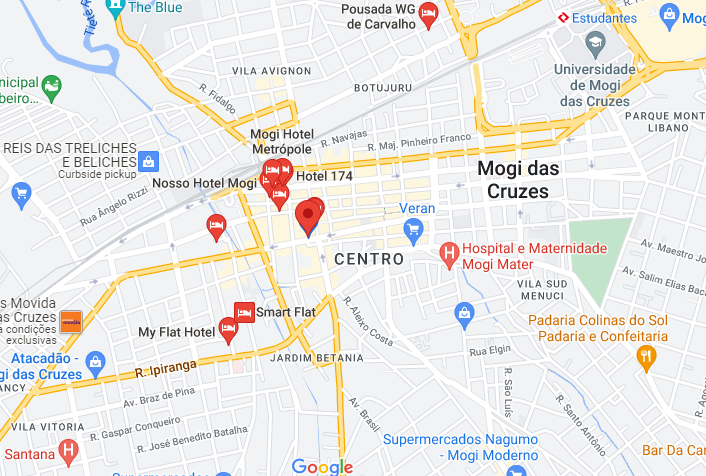 Fonte: Elaborado pelos autores no Google Maps 2023.Contextualização dos Meios de Hospedagem Conforme a classificação oficial de meios de hospedagem Portaria nº 100, Mogi das Cruzes oferece uma variedade de tipos de acomodações, incluindo hotéis, resorts, hotéis fazenda, pousadas, chalés, estabelecimentos de cama e café, e flats/apart-hotéis. A qualidade desses meios de hospedagem é um fator crucial a ser considerado ao analisar sua adequação para atender às demandas de turistas  lazer e de outros segmentos que podem ser explorados em Mogi das Cruzes. A oferta desses serviços é diversificada, abrangendo aproximadamente 1.500 leitos, conforme os dados do Cadastur, distribuídos tanto na área urbana quanto na rural.A Lei Federal nº 11.771 estabelece normas sobre a Política Nacional de Turismo, define as atribuições do Governo Federal no planejamento, desenvolvimento e estímulo ao setor turístico, disciplina a prestação de serviços turísticos, o cadastro, a classificação e a fiscalização dos prestadores de serviços turísticos.  O Cadastro de Prestadores de Serviços Turísticos (CADASTUR), do , é o cadastro de pessoas físicas e jurídicas que atuam no setor turístico; é obrigatório para Meios de Hospedagem, Agências de Turismo, Transportadoras Turísticas, Organizadoras de Eventos, Parques Temáticos, Acampamentos Turísticos e Guias de Turismo-MEI (Microempreendedor Individual). O cadastro permite ao prestador atuar legalmente, de acordo com a Lei do Turismo, por meio da emissão do Certificado Cadastur, assim como oferece benefícios aos cadastrados (CADASTUR, 2022).Segundo Melo e Sato (2021), alguns fatores são essenciais para analisar os meios de hospedagem, como a infraestrutura, o atendimento, as opções de lazer (SPA, playground, academia, piscina aquecida, monitores, passeios ecológicos), os serviços, e a avaliação de hóspedes.As informações contidas no Quadro N, foram obtidas  entrevistas com os colaboradores dos estabelecimentos pesquisados durante o trabalho de campo, ou de contato telefônico, por e-mail, sites tais como Prefeitura de Mogi das Cruzes (2022), Booking Cadastur (202), Guia do Turismo, TripAdvisor, Trivago, Visite Mogi (20), Google Maps (202), Peixoto (2020), Olhar Turístico (2022) e também as referências do Plano Diretor  (MOGI DAS CRUZES, 2015).São apresentados os dados d vinte e um meios de hospedagens com o nome do prestador, o endereço, telefone, e-mail ou site, tipo de prestador, se há ou não vinculação com cadeia hoteleira, o perfil do hóspede, o número de empregados fixos e temporários, o valor médio da diária, o número de apartamentos e leitos, a distância o entro de Mogi das Cruzes.  Em relação à distância do centro de Mogi das Cruzes apresentada no Quadro 1, o endereço corresponde ao Centro Cultural, na Rua Padre João, nº 360, CEP: 08710-180, e as distâncias foram calculadas com o apoio do Google Maps. Todas as informações foram atualizadas entre dezembro de 2022 e junho de 2023.Quadro 32: Dados Qualitativos dos Meios de Hospedagem de Mogi das CruzesFonte: Elaborado pelos autores, a partir de dados fornecidos pelos meios de hospedagem, 2023Matriz de Avaliação e Hierarquização dos Meios de Hospedagem  metodologia empregada para a elaboração da matriz de hierarquização para os estabelecimentos de hospedagem foi desenvolvida pelo  (2019), de acordo com a Organização Mundial do Turismo (OMT), e os critérios de avaliação adotados são apresentados no Quadro N.Quadro 33: Características dos critérios para a avaliação dos Meios de Hospedagem de Mogi das CruzesFonte: Critérios adaptados (2019).Em seguida, foram avaliados os aspectos que definem a hierarquia, o que permitiu classificar cada estabelecimento de acordo com uma escala preestabelecida de valores (Quadro N).Quadro 34:Critérios para hierarquização dos Meios de Hospedagem de Mogi das CruzesFonte: Critérios adaptados do (2019)Com base nos dados , foi realizada uma avaliação dos meios de hospedagem em Mogi das Cruzes, estabelecendo uma hierarquia entre eles. Cada estabelecimento foi avaliado individualmente para determinar sua posição nessa hierarquia. Os resultados dessa avaliação são apresentados na forma de uma matriz quantitativa no Quadro N.Quadro 35: de Hierarquização dos Meios de Hospedagem de Mogi das CruzesFonte: Elaborado pelos autores, 2023.    Os resultados foram avaliados de acordo com os critérios de hierarquização dos meios de hospedagem, e são apresentados a seguir:Tipo e Classificação:  Somente um estabelecimento recebeu cinco estrelas, e a grande maioria ( estabelecimentos) receberam três estrelas. Nenhum estabelecimento recebeu a classificação 4 estrelas.Sustentabilidade: doze estabelecimentos não apresentaram nenhuma ação , ou algum uso ecológico dos recursos, o que caracteriza um fator negativo para os meios de hospedagens pesquisados. E apenas um estabelecimento apresentou a pontuação máxima .Prestação de serviços:  A grande maioria () mostrou resultado regular em relação à prestação de serviços, apenas um estabelecimento recebeu o resultado excepcional.Infraestrutura: Em relação aos vinte e um estabelecimentos analisados, treze deles foram considerados regulares e apenas dois foram classificados ótimas condições  infraestrutura.Acessibilidade: Nenhum dos estabelecimentos analisados apresentou todos os critérios necessários de acessibilidade. Apenas dois estabelecimentos foram classificados em boas condições.  estabelecimentos fo classificad .Atividades e serviços no entorno: A maioria dos avaliados () apresent atividade regular em relação aos serviços no entorno dos ; e apenas quatro foram qualificados como excepcionais.Relatório comparativo entre os PDM de 2015 e 2023 - Hospedagem Dos hotéis levantados no PDT de 2015, quase todos foram mencionados novamente no PDT de 2023 O  Paradise Golf & Lake Resort, foi inaugurado em 2016 como um resort da rede Club Med.Análise SWOT  Meios de Hospedagem de Mogi das Cruzes No quadro a seguir são apresentadas as quatro dimensões da análise SWOT  meios de hospedagem, mostrando os pontos fortes e os pontos fracos (Análise Interna), as oportunidades e as ameaças (Análise Externa) e posteriormente a justificativa para cada uma .Quadro 36: Matriz SWOT dos Meios de Hospedagem de Mogi das CruzesFonte: Elaborado pelos autores, 2023.Análise InternaForçasConcentração em área central: A maioria dos meios de hospedagem em Mogi das Cruzes está localizada na região central, atendendo tanto o turista de negócios, como eventos e lazer (VISITE MOGI, 2022).Diversidade de hospedagem: Mogi das Cruzes assumiu um lugar de destaque no sistema de apoio aos diversos tipos de roteiros, com hospedagens e empreendimento com diferenciais, que valorizam o local, tornando-o atrativo para os turistas (VISITE MOGI, 2022).Acomodações em meio rural: A proximidade com as propriedades rurais faz de Mogi das Cruzes um grande atrativo. O município tem uma grande diversidade de hospedagens, tanto no meio rural quanto no centro, apresenta uma vasta opção de acomodações, lugares paradisíacos na zona rural, um grande diferencial para a região. Além de chalés com hidromassagem, piscina ao ar livre, e casas para temporadas, Mogi das Cruzes tem muitas acomodações nas regiões rurais, e devido à proximidade com a capital São Paulo, tem uma ampla oferta, variedade de instalações e habitações para atender o turista no segmento rural (OLHAR TURÍSTICO, 2022; GUIA DO TURISMO BRASIL, 2022).FraquezasAcessibilidade: A grande maioria dos meios de hospedagem visitados não está preparad para receber o turista, que precisa de uma infraestrutura adaptada  suas necessidades especiais, faltando os serviços mínimos como rampas de acesso, sinalização visual, vagas de estacionamento e elevadores acessíveis, adequação do espaço para livre circulação de cadeiras de rodas entre outros. Qualidade do serviço prestado: Outro ponto fraco é que os turistas que registram seus comentários como no TripAdvisor, reclamam que muitas vezes o preço das acomodações no centro é alto pela qualidade do serviço prestado, ou que alguns hotéis operam em condições precárias, e o turista insatisfeito não retorna.Dados desatualizados: A maioria das hospedagens pesquisadas no local durante a abordagem na visita de campo, pela internet, e-mail ou telefone, não informaram os dados necessários para atualização cadastral, tornando o processo difícil e cansativo devido à falta de cooperação.Análise ExternaOportunidadesO fluxo de negócios na região movimenta o setor hoteleiro: Os eventos que acontecem na cidade durante o ano favorecem o setor hoteleiro, atendendo principalmente o turista de negócios (VISITE MOGI, 2022).O polo universitário motiva o trânsito de estudantes na região: A maioria dos estudantes universitários não mora na região, podendo beneficiar os meios de hospedagem locais, e se tornar um turista em potencial (GALLO, 2016).Presença de redes hoteleiras: A existência de redes hoteleiras no município valorizam as acomodações na região, uma enorme oportunidade para o setor e um diferencial (MOGI DAS CRUZES, 2022).AmeaçasQueda de emprego, fechamento de hotéis devido à crise d pandemia d C-19: Uma situação negativa que merece destaque é o impacto da pandemia d C-19 nos meios de hospedagem em Mogi das Cruzes. Muitos hotéis foram obrigados a fechar suas portas temporariamente ou ainda não retornaram suas operações. Como resultado, os dados disponíveis nos sites estão desatualizados, incluindo números de telefone que já não são mais válidos. Além disso, alguns estabelecimentos estão fechados temporariamente, sem informações claras sobre se o fechamento  definitivo ou se eles estão apenas inoperantes momentaneamente. Essa situação tem acarretado uma queda significativa no número de empregos na indústria d turismo da região. A pandemia afetou de maneira abrangente todas as atividades turísticas, e a falta de emprego resultante representa uma ameaça sem precedentes (PEIXOTO, 2020).Cidades industriais próximas: A proximidade  outras cidades industriais prejudica o setor hoteleiro em Mogi das Cruzes, devido  concorrência, o que pode comprometer o turismo de negócios na região.Baixa remuneração no setor hoteleiro: A baixa remuneração oferecida pela hotelaria afeta as contratações no setor, e muitos profissionais migram para outros segmentos.Pesqueiros e Complexos turísticosContextualização dos Pesqueiros e Complexos turísticosDurante  realizad em dezembro de 2022  pesqueiros, empreendimentos onde a pesca é praticada como forma de lazer e acordo com o site Pesca e Pesqueiros (2022), foi observado que há diferentes modalidades disponíveis. A pesca esportiva é uma opção oferecida, na qual os visitantes praticam a pesca por diversão. Além disso, existe a opção de "pesque e pague", os visitantes pagam pela quantidade de quilos de peixes pescados. Nos pesqueiros, é possível alugar todo o equipamento necessário para aqueles que desejam realizar a pesca. Quanto às espécies encontradas comumente nesses locais, destacam-se o tambaqui, tambacu, pacu, carpa, bagre e tilápia.As informações a seguir são baseadas nos dados encontrados no site Pesqueiros Brasil (2018):O pesque e pague é uma ótima opção de entretenimento para famílias ou para quem tem pouco tempo e disposição para realizar a pesca em locais mais apropriados; O pescador pode reunir os amigos, colegas de trabalho e a família, até mesmo os não adeptos da pesca podem se divertir, já que os pesque e pague também podem contar com outras atividades recreativas no local e hospedagem diferenciada;A diversão também é garantida nesses ambientes, já que alguns espaços promovem competições entre os pescadores, atraindo ainda mais os praticantes mais experientes da pesca para esses locais;Os pesque e pague são considerados também uma atividade barata e de alto potencial lucrativo para o empreendedor;A diversidade de habitats aquáticos possibilitou a ocorrência de grande número de espécies de peixes, que desenvolveram diferentes estratégias de vida e reprodução.A grande maioria dos complexos turísticos pesquisados em Mogi das Cruzes, além de fomentar o potencial do turismo rural na região, tem uma infraestrutura adaptada para receber os visitantes, com hospedagem, alimentação, lazer completo, pesca esportiva e visitas monitoradas em meio à natureza (, 2023). No Quadro N é possível observar as informações de dez pesqueiros e treze complexos turísticos, localizados em Mogi das Cruzes,  o endereço, o telefone, e-mail ou site, o diferencial competitivo de acordo com as características de cada estabelecimento, e o horário de funcionamento. As informações foram fornecidas durante o trabalho de campo,  por contato telefônico  nos sites   (2023), Pesca e Pesqueiros (2022), Pesqueiros Brasil (2022), Prefeitura de Mogi das Cruzes (2022), nos sites  pesqueiro e do complexo turístico.Quadro 37: Base de dados dos Pesqueiros e Complexos Turísticos de Mogi das CruzesFonte: Elaborado pelos autores a partir de dados fornecidos pelos estabelecimentos, 2023Matriz de Avaliação e Hierarquização dos Pesqueiros e Complexos Turísticos Alguns dos melhores pesqueiros e complexos turísticos estão em Mogi das Cruzes, de acordo com a infraestrutura que eles oferecem, com hospedagens diferenciadas, loca agradáve e próximo à cidade, pesca esportiva, diversos tipos de peixes de várias regiões do país, em um ambiente familiar (PESQUEIROS BRASIL, 2022).Os critérios de avaliação são apresentados no Quadro N, e são adaptados de acordo com o (2019), e com as informações fornecidas pelos pesqueiros e complexos turísticos visitados no trabalho de campo (dezembro 2022), nos sites Visite Mogi (2022), Pesqueiros Brasil (2022)Prefeitura de Mogi das Cruzes (2022) e n  (2023).Quadro 38: Características dos critérios para a avaliação dos Pesqueiros e Complexos Turísticos de Mogi das CruzesFonte: Os critérios para hierarquização dos pesqueiros e complexos turísticos de Mogi das Cruzes estabelece uma avaliação que varia de 0 (zero) a 5 (cinco), e são apresentados no Quadro N.Quadro 39: Critérios para hierarquização dos Pesqueiros e Complexos Turísticos de Mogi das CruzesFonte: Critérios adaptados do (2019)A seguir no Quadro N a matriz de hierarquização dos pesqueiros e complexos turísticos, conforme os critérios adotados no Quadro N, onde 0 (zero) se refere aos critérios de avaliação inexistentes, 1 (um) se refere aos critérios considerados como precários, 2 (dois) àqueles considerados como inadequados, 3 (três) como regulares, 4 (quatro) como adequados e 5 (cinco) como excepcionais. Quadro 40: Matriz de Hierarquização dos Pesqueiros e Complexos Turísticos de Mogi das CruzesFonte: Elaborado pelos autores, 2023. Os resultados foram avaliados de acordo com os critérios de hierarquização dos pesqueiros e dos complexos turísticos, e são apresentados a seguir:Sustentabilidade: Em relação aos vinte e três estabelecimentos analisados, apenas quatro apresentaram todos os critérios necessários para a sustentabilidade, enquanto a grande maioria (17 estabelecimentos) classificad como adequad.Prestação de serviços: A maioria dos estabelecimentos analisados () fo classificad como adequad e recebe a pontuação 4 (quatro)  prestação de serviços. Apenas dois estabelecimentos foram classificados como regular neste critério.Infraestrutura: eceberam a classificação 4 (quatro) e foram considerados como adequados em relação à infraestrutura. Porém, oito estabelecimentos foram classificados como regulares.Acessibilidade: O maior número dos estabelecimentos () fo classificado como regular três não nenhuma estrutura  acessibilidade.Atividades e serviços no entorno: A maior parte dos pesqueiros e complexos turísticos () est localizad em áreas rurais apesar da proximidade à cidade, muitas regiões têm difícil acesso, e as atividades e os serviços no entorno, quando existem, são precáris por esse motivo. Análise SWOT - Pesqueiros e Complexos Turísticos de Mogi das Cruzes Os pesqueiros e os complexos turísticos são uma excelente opção de lazer em Mogi das Cruzes. O Quadro N apresenta a análise SWOT desses estabelecimentos, mostrando os pontos fortes e os pontos fracos (Análise Interna), as oportunidades e as ameaças (Análise Externa) Quadro 41: Matriz SWOTPesqueiros e Complexos Turísticos de Mogi das CruzesFonte: Elaborado pelos autores, 2023. Análise InternaForçasBoa avaliação do turista: Segundo Koike (2020), o aumento o número de pousadas nos pesqueiros e complexos turísticos faz com que os operadores de turismo de pesca diferencim o atendimento ao cliente, com o treinamento de profissionais. Em geral, o turismo de pesca vem crescendo acima da média nacional, aumentando as opções para os pescadores; e os pesqueiros em Mogi das Cruzes agradam os turistas, que valorizam a região e retornam. Ambiente familiar: Alguns dos melhores pesqueiros e complexos turísticos se encontram em Mogi das Cruzes, e foram avaliados por trazerem vantagens e facilidades para quem busca uma boa pescaria, ambiente familiar e acolhedor; um diferencial para o município (GUIA DO TURISMO BRASIL, 2022).Aumenta o contato com a natureza: Na maioria dos pesqueiros a pesca é praticada como lazer, e há também a pesca esportiva e ecológica, na qual o visitante devolve o peixe para o lago, e ainda é possível pescar em lagos naturais e artificiais (PESCA E PESQUEIROS, 2022). Os pesqueiros e os complexos turísticos oferecem lazer completo, trazem muitos benefícios à saúde, o contato com a natureza e essa atividade diminui o stress, melhora a concentração, num ambiente tranquilo e descontraído (PESQUEIROS BRASIL, 2022).FraquezasFalta de promoção para a divulgação do segmento: O setor enfrenta muitas dificuldades, são muitos concorrentes, há a necessidade de um grande investimento, o setor enfrenta dificuldades pela falta de divulgação da atividade na região.Falta de capacitação: A falta de capacitação dos colaboradores pode provocar baixa produtividade para o setor, impactos negativos, insatisfação do turista entre outros.Faltam incentivos: Uma das maiores queixas dos colaboradores dos pesqueiros, durante a visita de campo realizada em dezembro de 2022, seria a falta de incentivos que eles enfrentam, além da concorrência e ao mesmo tempo, se sentem isolados.Análise ExternaOportunidadesPesqueiro como ponto turístico para o unicípio: Os pesqueiros são locais agradáveis, são verdadeiros pontos turísticos, atraindo famílias de toda região em busca de lazer, além da pesca, tem uma infraestrutura para atender ao turista, com restaurante no local, acomodações, e a prática da pesca esportiva (PESQUEIROS BRASIL, 2022).Fácil acesso: Devido  proximidade com São Paulo e outras cidades, o acesso é rápido, e alguns dos melhores pesqueiros e complexos turísticos estão em Mogi das Cruzes, de acordo com a localização e infraestrutura (PESCA E PESQUEIROS, 2022; PESQUEIROS BRASIL, 2022).Diversos estabelecimentos: Os pesqueiros são locais controlados, existe uma preocupação da maioria dos estabelecimentos em manter a limpeza, restaurantes e lanchonetes no local, áreas de lazer, como piscinas, parques e hospedagens (PESCA E PESQUEIROS, 2022).Atividade em crescente ascensão: O turismo e a pesca esportiva vêm aumentando em várias regiões, e o Brasil possui 12% das reservas de água doce o mundo. A disponibilidade farta se torna um paraíso pela enorme diversidade de rios para a pesca. Outro fator que contribui para o avanço da atividade no país é a variedade de peixes, o que gera o interesse de pescadores do mundo inteiro (PESQUEIROS BRASIL, 2022).Gerar renda: A atividade tem um grande potencial de crescimento no País, um gerador de renda, podendo se tornar uma fonte relevante de proteína diante da crescente demanda por alimentos no mundo (PESQUEIROS BRASIL, 2022).Ameaças Falta de gestão pesqueira adequada: A legalização dos pesqueiros é fundamental para o exercício da atividade, a autorização é necessária para o exercício e funcionamento da atividade (CÂMARA LEGISLATIVA, 2022). Nos pesqueiros há necessidade de acompanhamento permanente para avaliações das alterações de impactos e manutenção da biodiversidade (PESQUEIROS BRASIL, 2022).Falta sinalização: Proporcionar informações por meio da sinalização adequada, contribui de forma fundamental para a difusão do conhecimento dos atrativos nos pesqueiros e complexos turísticos, para o desenvolvimento da atividade nesse segmento.Poluição dos lençóis freáticos: Mesmo com os benefícios sociais e econômicos, é uma atividade impactante ao meio ambiente, sobretudo se executada inadequadamente, de forma rudimentar, sem controle e planejamento de uso dos recursos naturais (GOLDBURGTRIPLETT, 1997; ELER MILLANI, 2007). Os lagos com alterações ambientais apresentaram escurecimento e diferença na coloração das águas, presença de espuma e algas, podendo poluir os lençóis freáticos por esse motivo (PESQUEIROS BRASIL, 2022).Gastronomia - Alimentos e Bebidas Contextualização da Gastronomia e serviços de Alimentos e BebidasO município de Mogi das Cruzes dispõe de uma ampla diversidade de equipamentos de alimentos e bebidas, que sofre forte influência da cultura japonesa (MOGI DAS CRUZES, 2022). Possui diversas opções entre hamburguerias, lanchonetes, pizzarias, confeitarias, pesqueiros e restaurantes de diversas nacionalidades, com cardápios variados, de acordo com Melo e Sato (2021). Alguns pratos típicos da região:Bife Esquisito - criação tradicional da cidade, chamado “Restaurante Bife Esquisito”: trata-se de um bife de file mignon  parmegiana com um ovo por cima acompanhado de batata chips (SABOR À VIDA, 202).Tortinho - Trata-se de um bolinho, feito de farinha de mandioca, farinha de milho branca e recheado com carne moída refogada; iguaria caipira tradicional nas quermesses da cidade (SABOR À VIDA, 202).Afogado - Ensopado de carne e batata, servido gratuitamente em festa religiosa da região. Os primeiros registros do 'Afogado' são do século XIX e sua origem está ligada a um costume dessa época. Segundo relatos e estudos, proprietários de fazendas, ao matarem uma vaca ou boi, davam aos empregados e escravos as partes mais duras do animalYakissoba - por ter forte ligação com a cultura japonesa e ter  de origem japonesa, foi incorporado este prato típico e se tornou uma das especialidades do município (SABOR À VIDA, 202).Churrasco dos Sete Dons - Recebe este nome porque se atribui ao Divino a doação de Sete Dons (Fortaleza, Sabedoria, Piedade, Ciência, Temor a Deus, Conselho e Entendimento). Carne de Boi, composta por óleo, especiarias, água, sal, cebolinha e cebola grelhada, servido dentro do pão francês, tradicionalmente servido na Festa do Divino Espírito Santo (ARTE E CULTURA MOGIANA, ).Na área de alimentos e bebidas destaca-se a formulação de receitas e bebidas desenvolvidas a base do Cambuci, fruta típica da Mata Atlântica e da Serra do Mar, apresenta um aroma adocicado e acentuado sabor azedo, utilizad em diversas preparações, como geleia, cachaça, licores, sucos, molhos, entre outros (INSTITUTO AUÁ, 2019). Esses produtos são apresentados aos turistas por meio da Rota do Cambuci, que foi uma estratégia desenvolvida pelo Instituto AUÁ, que formulou e viabilizou o projeto, de modo a promover a conservação da Mata Atlântica, unida à produção familiar em bases agroecológicas.Entre a Avenida Capitão Manoel Rudge, Rua Cel. Souza Franco, Rua Duarte de Freitas e Rua Dr. Ricardo Vilela, há a maior concentração de equipamentos de alimentos e bebidas, reduto da vida noturna dos mogianos; com diversas opções de restaurantes, e hamburguerias, bares, adegas, docerias, como é possível observar na figura a seguir. Figura : Localização dos Equipamentos de Alimentos e Bebidas de Mogi das Cruzes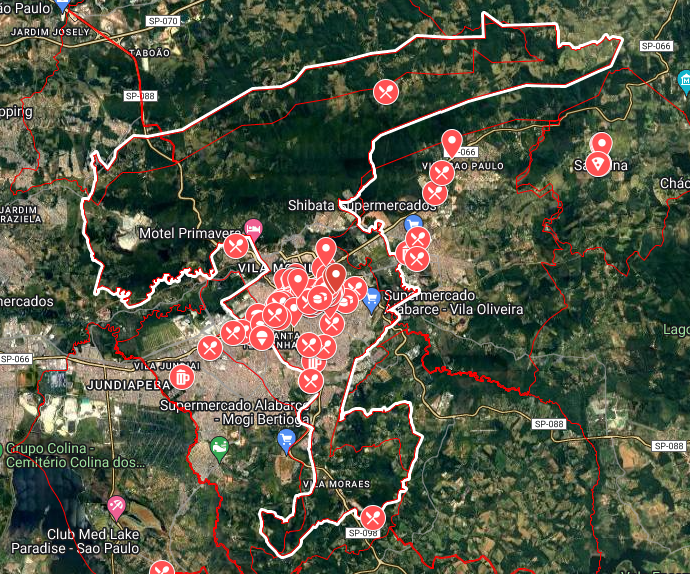 Fonte: Atrativos em Mogi das Cruzes2023.Um local de destaque é a Vila Hélio, que foi restaurada pelo Grupo Marbor, onde existe o hotel de mesmo nome, com forte viés gastronômico, com arquitetura inspirada na arquitetura toscana  vila conta com serviços de cafeteria, restaurantes e bares, com destaque para as sobremesas (VISITE MOGI, 2016).Figura : Vila Hélio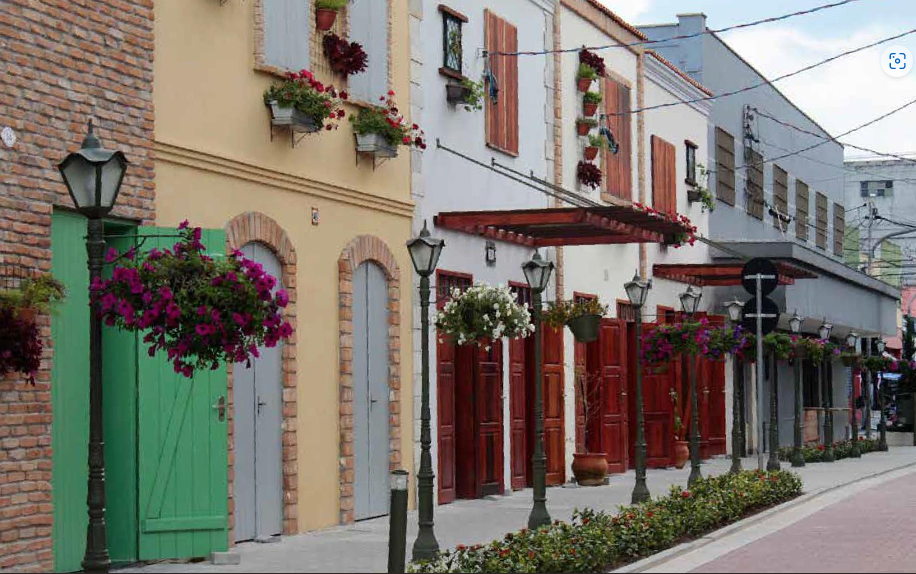 Fonte: 2016. A seguir são apresentados os dados qualitativos de trinta estabelecimentos de alimentos e bebidas Mogi das Cruzes.  informações como o nome do prestador, endereço, telefone, prato principal oferecido por cada estabelecimento, horário de funcionamento e diferenciais como assentos ao ar livre, acessibilidade e estacionamento. Além disso, são fornecidos detalhes sobre os serviços disponíveis, como reservas e opções de pagamento com cartão de débito ou crédito, juntamente com o valor médio gasto por pessoa.Essas informações foram obtidas por meio do trabalho de campo, com a participação dos estabelecimentos, e foram pesquisadas em fontes como o Cadastur (202), sites  Prefeitura de Mogi das Cruzes (2022), Visite Mogi (2022), Sabor à Vida (202), Guia do Turismo Brasil (2022) e nos sites dos próprios prestadores (Quadro N).Quadro 42: Dados Qualitativos dos Serviços de Alimentos e Bebidas de Mogi das CruzesFonte: Elaborado pelos autores com base nos dados fornecidos pelos estabelecimentos, 2023Matriz de Avaliação e Hierarquização dos Alimentos e BebidasQuadro 43: Dados dos Alimentos e Bebidas de Mogi das CruzesFonte: Elaborado pelos autores, 2023.Quadro 46: Matriz de Hierarquização dos Alimentos e Bebidas de Mogi das CruzesFonte: Elaborado pelos autores, 2023Grau de uso atualEm relação ao critério ‘’Grau de uso atual’’, dois estabelecimentos atingiram nota 3 (três), e os demais atingiram nota 2 (dois), demonstrando que a maioria possui relevância . RepresentatividadeNenhum estabelecimento atingiu o maior grau de avaliação, a grande maioria atingiu alguns elementos singulares e os demais, elementos de uso comum, indicando a ausência de singularidade e/ou raridade e, por consequência, menos atratividade.Apoio local comunitárioTendo em vista o apoio local comunitário, os analisados foram avaliados em sua maioria com nota entre 1 (um) e 2 (dois), apontando médio grau de interesse da comunidade local nos mesmos. Estado de conservaçãoEm relação ao estado de conservação, a pontuação ficou em 2 (dois) para a maioria dos , demonstrando que os locais .InfraestruturaNo critério de infraestrutura doanalisado, a maioria atingiu nota 3 (três) e apenas  apresent nota 2 (dois), indicando que as condições de infraestrutura . AcessoConsiderando o critério de acesso, a maioria atingiu nota  (), sinalizando que as vias . Esse fato ocorre principalmente pela localização estratégica dos estabelecimentos na cidade.Potencial de Atratividade potencial para atração de cunho estadual e nacionalRelatório comparativo entre os PDM de 2015 e 2023 - Alimentos e BebidasDevido  dinâmica da economia, com estabelecimentos sendo fechados e outros surgindo, dos 30 estabelecimentos levantados para o plano de 2023, com potencial turístico, apenas três foram mencionados no PDM de 2015. Além dos restaurantes que foram mencionados novamente, sete outros estabelecimentos levantados no plano de 2015 permanecem ativos e não foram mencionados no plano de 2023.Pizzaria e Restaurante Morumbi: em atividade no mesmo endereço, localizado próximo à Prefeitura. Possui redes sociais ativas.Bar e Restaurante Soberano: fechado. O atual Terraço A Sushi, mostrado pelo Google como “permanentemente fechado”, porém, na captura de imagem do Google Maps de março de 2023, não há placas de aluguel ou venda do imóvel.Lanchonete e Choperia Estrela: Pouca presença na internet, porém, há indícios que se mantém ativa. Possuem perfil ativo no iFood e atualmente está localizada dentro do Mogi Shopping.Kaishi Sushi: em atividade no mesmo endereço. Possui um perfil grande nas redes sociais, com postagens constantes. O site oficial do restaurante tem um bom design e apresenta o cardápio completo. Fornatta Di Napoli: fechado. Atualmente, no endereço funciona um cabeleireiro.Restaurante Rancho da Traíra: em atividade no mesmo endereço. Possui perfil grande e ativo nas redes sociais. O site oficial tem bom design e apresenta o cardápio completo.Cachaçaria Água Doce: fechado. Em março de 2023, a captura de imagem do Google Maps mostrou o local sinalizado para aluguel.Boteco Coronel: em atividade no mesmo endereço. Possui perfil grande e ativo nas redes sociais. Possui perfil no iFood. Não possui site oficial.Alla Trattoria di Antonio: fechado. O Google não reconhece o restaurante. No Tripadvisor, há relatos do restaurante fechado em 2019.Carmela Pizzaria: em atividade no mesmo endereço. Possui perfil moderado ativo nas redes sociais e site oficial com cardápio completo. Restaurante Cantagalo: em atividade no mesmo endereço. Possui perfil moderado ativo nas redes sociais e cardápio online.Análise SWOT- Alimentos e BebidasDe acordo com a Associação Brasileira de Indústrias de Alimentação (ABIA, 2022), a Indústria Brasileira de Alimentos e Bebidas é a maior do País: representa 10,8% do PIB brasileiro e gera 1,8 milhão de empregos formais e diretos. O Brasil é o segundo maior exportador de alimentos industrializados do mundo, levando seus alimentos para 190 países. Um setor que produz com qualidade, segurança, sustentabilidade, e que investe constantemente em inovação e tecnologia para atender ao crescimento da população mundial e aos diversos estilos de vida. Quadro 47: Matriz SWOT dos Alimentos e Bebidas de Mogi das CruzesFonte: Elaborado pelos autores, 2023Fatores que influenciam o setor de aliment e bebidasa) Demanda de clientes: Na com os gestores do setor de aliment e bebidas a frequência variou gradativamente nos últimos anos, devido à crise econômica, o que fez com que parte da população  preferência  clientes que trabalham empresas a região, fluxo de visitantesfestividades e, consequentemente, maior divulgação da cidade.b) Profissionais do ramo: Possuir mão de obra qualificada pode ser um grande diferencial para esses estabelecimentos comerciais anto no preparo, atendimento, divulgação e recepção são pontos de equilíbrio para dimensionar a capacidade de alavancagem que o setor pode trazer para a cidade. Mogi das Cruzes possui formação profissional específica, e conta com instituições de ensino profissionalizantes. Nos restaurantes e pesqueiros, as contratações são feitas pelo próprio gestor, e a busca por profissionais se dá, geralmente, pela indicação de outros profissionais do ramo.Análise InternaForçasCentro Gastronômico: A Vila Hélio foi construída em 1951 por Hélio Borenstein, imigrante ucraniano que chegou a Mogi há um século, fugindo da perseguição aos judeus em seu país. Inicialmente, era um conjunto de casas residenciais, onde viviam famílias com boa situação financeira. Atualmente, a Vila Hélio, como centro gastronômico, conta com novos bares, restaurantes, lanchonetes, cafés e livrarias. Também promove eventos abertos ao público nos finais de semana (JORNAL DM ANÁPOLIS, 2022).Comidas típicas da região: Enraizados na cultura mogiana algumas comidas típicas como o tortinho e o afogado representam bem o maior evento folclórico e religioso do Alto Tietê, a Festa do Divino. o lámen lembra a herança da descendência oriental, bastante presente na cidade (CARPANI, 2014).Gastronomia educacional: Em Mogi das Cruzes, além das diversas opções de cursos em faculdades e institutos, existe o curso de gastronomia gratuito oferecido pelo projeto ‘Comida da Cidade’, antigo Cozinha Paulista. A iniciativa é patrocinada pela JSL e AB Brasil, com apoio do Programa de Ação Cultural do Governo do Estado de São Paulo (ProAC) e da Prefeitura de Mogi das Cruzes, por meio do Fundo Social (MACIEL, 2022).FraquezasFalta divulgação do potencial gastronômico da cidade: A gastronomia é um meio de integração entre os povos e um meio identitário, criando oportunidades para a divulgação das características marcantes de uma cultura, porém falta divulgação do potencial do setor na região (INTERCOM, 2021; GUIA TURISMO BRASIL, 202).Baixa remuneração: A maioria das vagas geradas no mercado de trabalho brasileiro, nos últimos anos, foi de baixa remuneração. O setor de alimentos e bebidas do município enfrenta também a redução dos salários (GLASSDOOR, 202; SEBRAE, 202; INDEED, 2023).Dificuldade no engajamento de redes sociais: uma concorrência tão árdua e disputada como o setor de aliment e bebidas, principalmente cidades próximas, que são verdadeiras metrópoles, com variedade e diversidade para diferentes perfis de clientes s redes sociais são ferramentas de extrema importância para inserção na captação de novos clientes e a manutenção dos existentes. Utilizando as ferramentas de pesquisa pela internet, encontram-se fatos isolados referentes  rede de aliment e bebidas de Mogi das Cruzes, com pouca participação da estrutura rural, e sites específicos com uma divulgação singular do estabelecimento que oferece seus serviços, sem abrangência da infraestrutura da cidade e zona rural (GOOGLE, 2023; TRIPADVISOR,202; OUVIDORIA DE MOGI DAS CRUZES, 202; RESTAURANT GURU, 2023; , 202).Capacitação Profissional: Apesar da variedade de cursos de gastronomia desenvolvidos na cidade, muitos dos profissionais da área de aliment e bebidas procuram a capital do estado e outras grandes cidades para o desempenho das funções, e o município sofre com a baixa capacitação dos profissionais (MOGI CONECTA, 2023; GLASSDOOR, 2023; SEBRAE, 202; INDEED, 2023).Análise ExternaOportunidadesConcentração de descendentes japoneses no Brasil: De acordo com a Associação Cultural da olônia aponesa (2018), Mogi das Cruzes é uma das cidades do stado de São Paulo que mantm a maior concentração de descendentes e ascendentes japoneses. Os moradores japoneses contribuem diretamente para que a cidade seja destaque em diversos setores e esteja inserida no Cinturão Verde, que prevaleceu durante décadas como referência na produção de hortifrutis. Além dessa relação comercial, a diversidade cultural e o turismo podem ser empregados na relação da comunidade com os visitantes, criando uma roteirização permanente (BUNKYO, 2018; JORNAL SHIMBUN, 2018).Principais produtores de hortaliças do stado de São Paulo: A economia do Alto Tietê se destaca  agricultura. O Cinturão Verde é responsável pelo abastecimento da capital e de várias outras regiões do Brasil, com grande destaque para a produção de flores e folhas. Neste cenário, o termo “agroecologia” surge com a promessa de melhorar a qualidade da produção e diminuir os impactos ambientais do setor. Além de outras possibilidades,  menor devido à proximidade de abastecimento dos estabelecimentos situados na região, contribuindo para avaliações positivas em sites e revistas especializadas. arcerias comerciais entre produtores e empreendedores, com a participação do poder público para alavancagem do faturamento comercial e social da região (UMC, 2022; EMBRAPA, 202; JORNAL ENTREPOSTO, 2018).Relevante produção nacional do cogumelo comestível e caqui: A economia do Alto Mogi também é líder nacional em produção de cogumelos. A estimativa é que a cidade  60% dos produtores do aís. Entre champignon, shitaki, shimeji, portobello e outras variedades, o município produz 4,7 mil toneladas. Os cogumelos movimentam aproximadamente R$22 milhões (vinte e dois milhões de reais) a cada ano. O cultivo do caqui na região ocupa uma área de 1.484 hectares, em 468 propriedades onde se cultivam caquis das variedades Fuyu, Giombo e Rama Forte, com uma produção estimada em cerca de 50 mil toneladas para a safra de 2021, sendo que, somente a cidade de Mogi das Cruzes, conhecida como 'terra do caqui', responde por mais de 50% da produção regional (PORTAL NEWS, 2017; REVISTA DA FRUTA, 2022).Procura por aliment mais saudáve vem crescendo na sociedade: A maioria dos brasileiros se esforça para manter uma alimentação saudável, buscando consumir produtos mais frescos e ricos em nutrientes. Oito em cada dez brasileiros afirmam que se esforçam para ter uma alimentação saudável e 71% dos entrevistados apontam que preferem produtos mais saudáveis, mesmo que tenham que pagar caro por eles, e admitem estarem satisfeitos com a própria alimentação. De acordo com um levantamento feito pela Associação Brasileira de Franchising (ABF), os restaurantes desse segmento chegam a crescer mais de 20% ao ano (CRUZ, 2018).AmeaçasConcorrentes de fast food: Com o desenvolvimento do conceito de ‘fast food’ dentro de uma proposta alimentar, os empreendedores do ramo de aliment e bebidas como restaurantes e pesqueiros, entre outros, precisam desenvolver novas técnicas dentro das propostas de espaço, cardápio, atendimento para que os turistas e visitantes tenham uma experiência única e proveitosa em seus estabelecimentos.  Aliar-se ao conceito pode ser uma alternativa interessante como o ‘Fast Casual’que proporciona aos clientes um cardápio enxuto, com pratos de qualidade gourmet por preços justos. O modelo fast casual tenta unir o conceito de comida requintada (ou seja, alimentos e produtos de qualidade aliados à produção cuidadosa) com o conceito de fast food (NEXXO EMPRESARIAL, 2023; MAURO, 2023).Falta sinalização e informação: Especificamente no que diz respeito à sinalização turística, em muitas localidades, o serviço é precário ou inexistente, os turistas ficam desinformados quanto aos atrativos (efetivos e potenciais), dependentes de pessoas inexperientes e de serviços de amadores. Nesse sentido, a sinalização turística é uma necessidade à sobrevivência das localidades receptoras que desejam comunicar-se com seus visitantes, oferecer-lhes uma experiência agradável e valorizar-se no mercado de turismo. O entendimento de que a sinalização turística vai além da colocação de placas e outros objetos sinalizadores simbólicos, é um fator que deve ser visualizado como condição básica que auxilia a interação sociopolítica; destaca e reforça a identidade do lugar; e instiga a criação e consecução de projetos para o desenvolvimento dos diversos atrativos turísticos da cidade (GUIA EMBRATUR, 2023; IPHAN, 202; SOUZA, 2016).Concorrência com as cidades próximas: Campanhas elucidativas mostram que existem distâncias dentro das grandes metrópoles como a cidade de São Paulo, que podem ser percorridas semelhante ao trajeto até Mogi das Cruzes. Um processo identitário bem explanado dentro de sabores e opções variadas, com uma infraestrutura pode tirar proveito dos caminhos de acesso para a cidade e que devem ser mais bem desenvolvidos em suas zonas urbana e rural (GUIA EMBRATUR, 2023).Equipamentos de Lazer Contextualização dos Equipamentos de LazerSegundo dados da Prefeitura de Mogi das Cruzes (2022), há no município diversidade de equipamentos de lazer que podem atrair perfis de turistas variados. No Quadro N são apresentados dados quantitativos de seis equipamentos de lazer de Mogi das Cruzes, com endereço, telefone, redes sociais, breve descritivo, atividades e horário de funcionamento.Quadro 48: Dados Qualitativos dos Equipamentos de Lazer de Mogi das CruzesFonte: Elaborado pelos autores, 2023. Hierarquização dos Equipamentos de Lazer de Mogi das CruzesPara que fosse possível realizar a identificação e potencialização dos atrativos de Mogi das Cruzes, foi aplicada no presente trabalho a Metodologia de Hierarquização dos Atrativos Turísticos, proposta pelo , adaptada a partir da sugestão da Organização Mundial do Turismo (OMT), que possui como principal objetivo avaliar o grau de importância.Quadro 49: Características dos critérios para a avaliação dos equipamentos de lazerFonte: daptado d MTUR 20Dentre os critérios elencados acima, é possível estabelecer uma escala de valores para estes equipamentos:Escala 0 - quando não atende ao critério;Escala 1 - quando atende o critério em um nível baixo;Escala 2 - quanto atende o critério em um nível intermediário;Escala 3 - quando atende ao critério em sua totalidade.Quadro 50: Matriz de Hierarquização dos Equipamentos de Lazer de Mogi das CruzesFonte: Elaborado pelos autores, 2023. Potencial de Atratividade: A maioria dos atrativos apresenta um grau elevado de atratividade, no entanto dois atrativos apresentaram nota 2 - um dos atrativos só permite a prática mediante associação ao clube e o outro por ser destinado a um público de alto poder aquisitivo um nível de atratividade menor e o Haras Vale das Pedras com nota 1 pois abre somente aos fins de semana, o que diminui o grau de atratividade.Grau de uso atual: Taiá Golf Club é acessado pelos sócios e o Haras Vale das Pedras tem restrição de funcionamento.Representatividade: rês equipamentos apresentam um alto grau de representatividade, por serem equipamentos novos.Apoio local e comunitário: O equipamento que apresenta maior uso pela comunidade é o Mogi Skate Park trativo gratuito um formulário e uma carteirinha de acesso.Estado de Conservação: Todos são equipamentos novos que apresentam elevado grau de conservação.Acesso: Apenas um equipamento apresentou grau de acesso menor em relação aos demais evido à falta de sinalização e estradas não asfaltadas.Atividades e serviços no entorno: Uma parte dos equipamentos de lazer está localizada próxima  área central de Mogi das Cruzes, com ofertas de equipamentos de alimentos e bebidas, meios de hospedagem e serviços complementares eleva a pontuação em relação aos demais atrativos. Relatório comparativo entre os PDM de 2015 e 2023 - LazerEm 2015, foram levantados oito estabelecimentos de lazer. Destes, três foram mencionados novamente no PDM de 2023, sendo o Mogi Skate Park na seção de equipamentos de lazer e o Parque Centenário e o Pico do Urubu na seção de Atrativos Naturais. O Mogi Bowling Bar e o Brasil Adventure Sports estão fechados. O Kosmos Clube, o Parque Botyra Camorim Gatti e o lube Vila Santista permanecem em funcionamento e não são mencionados no lano de 2023.Kosmos Clube de Mogi das Cruzes: em atividade no mesmo endereço. Possui perfil moderado nas redes sociais. Não possui site oficial.Mogi Bowling & Bar: fechado. Atualmente, o imóvel está anexo ao Assaí Atacadista.Parque Botyra: em atividade no mesmo endereço. Parque público poliesportivo com página no site da Prefeitura.Brasil Adventure Sports: fechado. Hoje o endereço é um estacionamento privativo.Vila Santista: em atividade no mesmo endereço. Possui site oficial e página no Facebook.Análise SWOT - Equipamentos de Lazer Quadro 51: Matriz SWOT dos Equipamentos de Lazer de Mogi das CruzesFonte: Elaborado pelos autores, 2023.Análise InternaForçasVariedade de Equipamentos:  Dispõe de uma variedade de equipamentos tradicionais como pista de skate, campo de golfe, hípica, pista de patinação estilo retro característico d 70 e 80, park indoor, kart, entre outros. Esta variedade de equipamento é fundamental para atrair os diversos públicos, e se tornar competitivo frente à falta desses equipamentos em cidades vizinhas. Equipamentos que são tendências: Dentre os equipamentos que vem crescendo e ganhando adeptos está o Beach Tennis, criado na Itália, no início da década de 1990. A prática iniciou-se em praias e foi se difundindo para os centros urbanos, como Belo Horizonte e Brasília. Atualmente é regulamentada pela Confederação Brasileira de Beach Tennis (CBBT). Outro equipamento que vem ganhando mercado são os parques indoor, com opção de trampolins, camas elásticas, dentre outros brinquedos, que atraem público das mais variadas idades.Pista para a prática de skate reconhecida nacionalmente: Segundo site da Prefeitura Mogi das Cruzes (2022), conta com umas das melhores e mais modernas pistas de skate do Brasil ocalizad no Complexo Esportivo "Prof. Hugo Ramos". O piso do Mogi Skate Park é de concreto polido, implantado por profissionais vindos dos Estados Unidos, considerados os maiores especialistas neste tipo de trabalho. A pista conta com local para a prática de street, com obstáculos como corrimãos e rampas, além de dois bowls, espaço destinado a manobras em forma de ‘piscina’.Maiores campos de golfe do Brasil: Segundo o site do TripAdvisor, Mogi das Cruzes tem um dos maiores campos de golfe de São Paulo, conta com mais de um campo de golfe, o que potencializa a vinda de esportistas desse segmento.Fraquezas1. Falta de divulgação: A falta de divulgação destes equipamentos é o maior gargalo encontrado, pois alguns são desconhecidos pelos próprios moradores.2. Horário imitado : A limitação de horário de alguns atrativos reduz sua visitação.Análise ExternaOportunidades1. Atrair público diversificado: A diversidade de equipamentos possibilita atrair públicos variados.2. Equipamentos bem conservados São equipamentos novos e bem conservados, que podem atrair também público de outras cidades.3. Campeonatos esportivos: Tem estrutura para promover campeonatos de golfe e de skate, já que dispõe de equipamentos para tais eventos.4. Fácil acesso: Devido  proximidade com São Paulo, e outras cidades, Mogi tem o potencial de atrair turistas de cidades vizinhas.Ameaças1. Concorrência de equipamentos de cidades vizinhas: possui equipamentos similares à capital paulista.GuiamentoCom base  por  capacitações específicas sobre atrativos culturais e naturais ;Necessidade de políticas públicas que incentivem e fomentem a pesquisa, produção audiovisual e promoção dos roteiros culturais conduzidos pelos guias de turismo;Preocupação com a presença de grupos acompanhados por guias não regulamentados, sem cadastro no Cadastur e sem a formação adequada para exercer a profissão;Desmotivação dos profissionais e migração para outras localidades onde são mais valorizados;de conscientização da população sobre a importância das atividades dos guias; reconhecimento  refeitura de Mogi das Cruzes, por meio da Coordenadoria de Turismo, e parcerias com outras secretarias, como Agricultura, Verde e Meio Ambiente, Assistência Social, Educação e Desenvolvimento Econômico e ;Proposta de um programa de contratação de guias de turismo locais e promoção dos patrimônios culturais e naturais para a própria população mogiana.Esses relatos reforçam a necessidade de apoio e reconhecimento aos guias de turismo, bem como o estabelecimento de parcerias estratégicas para fortalecer a profissão e valorizar o patrimônio cultural e natural da região de Mogi das Cruzes.Transporte e fretamento Transporte Público: Ônibus Mogi das Cruzes está localizada na Região Metropolitana de São Paulo e é bem conectada por transporte público. A cidade é atendida pelas linhas intermunicipais da Empresa Metropolitana de Transportes Urbanos, proporcionando facilidade de deslocamento dentro da região. Além disso, o Terminal Rodoviário Geraldo Scavone oferece linhas diretas de ônibus intermunicipais que conectam Mogi das Cruzes a importantes municípios como São Paulo, Belo Horizonte, Rio de Janeiro, São José dos Campos e Santos. Há também diversas opções de linhas que partem do ABC, Vale do Paraíba, , Litoral, além dos stados de Minas Gerais e Rio de Janeiro.Para aqueles que vêm de outros estados, o Terminal Rodoviário do Tietê, em São Paulo, oferece mais de 40 saídas diárias com destino a Mogi das Cruzes. Por meio da malha integrada de transportes, é possível chegar a Mogi das Cruzes a partir de cidades como Jundiaí, Itapevi, Osasco e toda a região do ABC. Essa ampla conectividade facilita o acesso à cidade para os visitantes provenientes de diferentes localidades (MOBILIDADE URBANA, 2023).Agências de Transporte e Fretamento Os serviços de transporte e fretamento estão localizados na região central do município conforme demonstra a Figura N, de acordo com as pesquisas realizadas no Google Maps e Mogi das Cruzes (MOGI DAS CRUZES, 2022).Figura : Localização dos Serviços de Transporte e Fretamento analisados em Mogi das Cruzes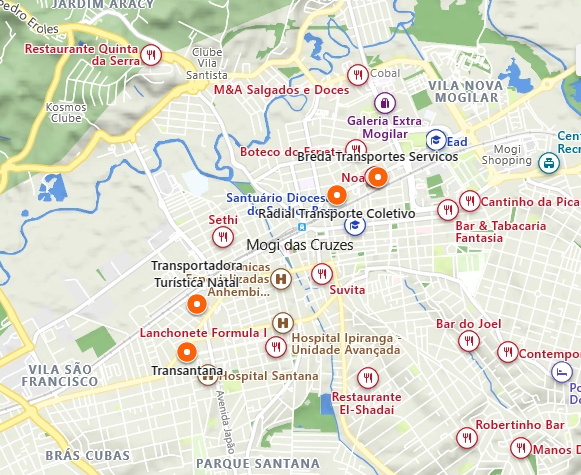 Fonte: Serviços de transporte e fretamento 2022.Os serviços de transporte e fretamento ofertados no município são apresentados nos próximos tópicos, e as informações dos mesmos foram consultadas no site Mogi das Cruzes (2022).Oferta de serviço de táxiPossui uma ampla oferta de serviço de táxi espalhado por diversos locais do município de Mogi das Cruzes, conforme lista a seguir:Jundiapeba - táxi;Largo do Carmo - táxi;Praça do Shangai - táxi;Praça Firmina Santana - táxi;Praça Oswaldo Cruz - táxi;Praça Sacadura Cabral - táxi;Copacabana - Ponto de táxi;Rua Cabo Diogo Oliver - Ponto de táxi;Rua Francisco Franco - táxi.Dados dos Serviços de Transporte de Mogi das CruzesNo Quadro N são apresentados os dados dos serviços de transporte de Mogi das Cruzes como  nome do prestador de serviço, endereço, a distância, frota, tipos de veículos, abrangência, entre outros serviços, de acordo com os seguintes critérios: Distância:	I. Aeroporto de CumbicaII. Estação RodoviáriaIII. Estação MetroviáriaFrota dentifica se trabalha com frota própria ou terceirizada;Tipos de eículos: verificação de como se dá a composição da frota quantidade média de passageiros que podem ser transportads:Utilitários;Automóveis de passeio;Ônibus;Abrangência: unicipal, ntermunicipal e nterestadual;Outros serviços: motorista, seguros, assistência 24 horas, entrega de veículo em local solicitado pelo cliente e acessibilidade de frota.Quadro 52: Dados dos Serviços de Transporte de Mogi das CruzesFonte: Elaborado pelos autores, 2023. Serviços receptivos de turismo Contextualização dos Serviços receptivos de TurismoNa Figura N, observa-se a localização das agências em relação aos serviços de turismo de Mogi das Cruzes e segundo o Cadastur (202), a maioria está localizada na região central do municípioFigura : Localização das Agências de Turismo de Mogi das Cruzes: Região Central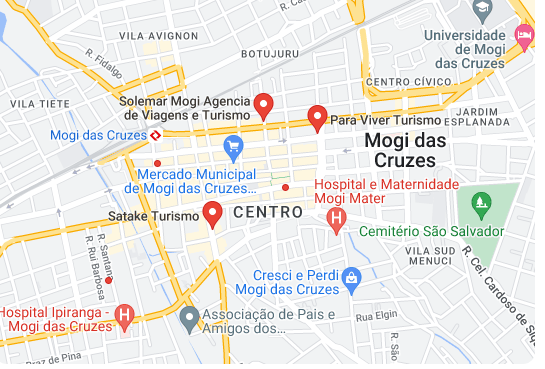 Fonte: Elaborado pelos autores no Google Maps 2023No Quadro N são apresentados os dados das agências de turismo, de acordo com o Cadastur (202) vinte e três agências, das quais treze são de turismo emissivo, quatro são de turismo receptivo, e seis atuam em ambos os serviços. Quadro 53: Base de dados das Agências de Turismo de Mogi das CruzesFonte: Elaborado pelos autores de acordo com os dados fornecidos pelo Cadastur 202.Matriz Qualitativa das Agências e dos Serviços Turísticos Os critérios para criação da matriz qualitativa de serviços turísticos do município de Mogi das Cruzes são apresentados a seguir o Quadro N são expostos os dados qualitativos dos serviços turísticos e das agências analisadas. Nome da EmpresaEndereçoDistância: 	I- Terminal Rodoviário Geraldo Scavone Av. Francisco Rodrigues Filho, 1500  Vila Mogilar, Mogi das Cruzes  SP, 08773-380II- Estação CPTM Mogi das Cruzes Praça Sacadura Cabral - Centro, Mogi das Cruzes - SP, 08710-450Horários de funcionamentoFuncionamento presencialTipo de serviço e informações fornecidas  Quadro 54: Dados Qualitativos das Agências e dos Serviços Receptivos de Mogi das CruzesFonte: Elaborado pelos autores, 2023.Matriz de Hierarquização das Agências e dos Serviços Turísticos Os critérios utilizados para a avaliação da matriz de hierarquização foram adaptados o (2019), e seguem as normas da Organização Mundial do Turismo (OMT) para as agências e os serviços turísticos, apresentado no Quadro N.Quadro 55: Critérios para Matriz de Hierarquização das Agências e dos Serviços Turísticos de Mogi das CruzesFonte: Os dados apresentados no Quadro N são os resultados da matriz de hierarquização das agências e serviços turísticos, e foram analisados de acordo com as normas do MTUR (2019).Quadro 56: Matriz de Hierarquização das Agências e dos Serviços Turísticos de Mogi das CruzesFonte: Elaborado pelos autores, 2023.	Análise SWOT - Serviços receptivos: Guias, Agências e Transportes Turísticos Quadro 57: Matriz SWOT dos Serviços receptivos: Guias, Agências e Transportes Turísticos de Mogi das CruzesFonte: Elaborado pelos autores, 2023.Análise InternaForçasGeração de emprego em todos os setores: Os serviços receptivos, os guias, os transportes turísticos impulsionam a geração de emprego no setor turístico em Mogi das Cruzes. Um levantamento feito pela Confederação Nacional do Comércio de Bens, Serviços e Turismo (CNC), com base em dados do Cadastro Geral de Empregados e Desempregados (CAGED), do Governo Federal, aponta que dos 20 municípios que tiveram a maior taxa de expansão do mercado de trabalho formal nos últimos vinte meses, dez têm o turismo como uma das atividades econômicas (SEBRAE, 202). Potencial da região: Mogi das Cruzes compõe a região turística denominada como nascentes do Tietê com os municípios de Biritiba-Mirim, Guararema, Guarulhos, entre outros. Ao lado da cidade de Guarulhos, Mogi das Cruzes ocupa a classificação mais alta desta região turística. A classificação se deu pelo atendimento dos critérios estabelecidos em legislações específicas do turismo. A cidade de Mogi das Cruzes foi contemplada com a nota mais alta entre as cidades que não são capitais, com a classificação "B", pelo Programa de Regionalização do Turismo. FraquezasCondição precária de acesso e transporte: A precariedade das condições de transporte e acesso aos principais atrativos turísticos da região, falta sinalização acessibilidade em todos os serviços.Faltam incentivos para projetos: Há reclamações de falta de divulgação do trade turístico da cidade, faltam incentivos para projetos, adequação e uso de ferramentas, como o mapa do projeto “Mogi por dentro” ou de city tours para turistas e munícipes conhecerem o centro histórico, as propriedades rurais, templos religiosos entre outros. Faltam roteiros e produtos turísticos que sejam elaborados por guias de turismo, passeios personalizados individuais e para grupos de excursionistas.Remuneração abaixo do mercado: Outro fator negativo é o serviço de guia de turismo, . Além disso, sobre a situação deles em Mogi das Cruzes, foi relatado que a cidade não gera condições favoráveis para a atuação desses profissionais. Entre as razões, foi citado que há poucas agências receptivas, e os roteiros e os produtos turísticos são limitados.  Fraca visibilidade: Existem casos em que os guias de turismo são desvalorizados, seja por colegas de profissão, por proprietários ou responsáveis por grupos de excursão que não contratam os guias de Mogi das Cruzes e, consequentemente, esses grupos não são orientados adequadamente e acabam não conhecendo toda a potencialidade de Mogi, visitando apenas pontos específicos.Análise ExternaOportunidadesSetor em expansão: Os serviços receptivos, fornecidos pelas agências turísticas, estão em constante crescimento. Esse segmento específico está em expansão, com destaque para o turismo cultural e de lazer.Oportunidade de negócios em todos os setores: Sendo o turismo uma atividade multisetorial e de grande competitividade, com o fortalecimento do turismo receptivo regional, com as inovações tecnológicas, com oportunidade de desenvolvimento do local, há possibilidade de um crescente aumento em todos os setores.AmeaçasMudanças econômicas: A pandemia do coronavírus causou grandes estragos em todos os setores da atividade, em especial no setor de turismo, porém, por outro lado, acelerou muitos processos na fase de retomada das atividades, que vem cheia de desafios, e gerou um novo turismo com novas questões a serem analisadas.Desvalorização das manifestações culturais tradicionais: Diminuição na participação dos eventos e manifestações culturais tradicionais da região, ou por falta de incentivo, divulgação,  entre outros. É importante ressaltar o valor da diversidade cultural no município, a influência de várias comunidades e manter as tradições.APÊNDICES APÊNDICE A - Equipamentos e Serviços Turísticos: modelo de pesquisa realizada no trabalho de campo NºNome do PrestadorEndereço/ TelefoneE-mail/SiteTipo de PrestadorVinculação com Cadeia HoteleiraPerfil do hóspedeNº de EmpregadosNº de EmpregadosValor da DiáriaNúmero deNúmero deDistância do Centro de Mogi das CruzesNºNome do PrestadorEndereço/ TelefoneE-mail/SiteTipo de PrestadorVinculação com Cadeia HoteleiraPerfil do hóspedeFixosTemporáriosValor da DiáriaApartamentosLeitosDistância do Centro de Mogi das Cruzes1Club Med 
Brasil S/ARod. Eng.Cândido do Rego Chaves, 4500 - Jundiapeba CEP 08751-000 Fone:(11)4810-3550eventos.br@clubmed.comwww.clubmed.com.brResortNãoNegócios, eventos e lazer345341R$ 1.697,00324246 duplos/ 35 triplos/ 48 quádruplosAprox.14,3 Km2Hotel IbisAv. Ver. Narciso Yague Guimarães, 372 - Vila Partenio - CEP 08780-200Fone:(11)2813-3800h7823re@arcor.comall.accor.com/hotel/7823HotelSimNegócios e eventos3Não InformadoR$ 262,0014014 duplos/7 triplos/ 119 casalAprox. 1,6 Km3Pousada Rota do SolRodovia Dom Paulo Rolim Loureiro, Km 71,5Fone:(11)4761-0270pesqueiropousadarotadosol@gmail.comwww.rotadosolpesqueiro.com.brPousada/ ChalésNãoLazer62R$ 260,001264Aprox.16,9 Km4Hotel MercureR. Duarte de Freitas, 35 08780-240Fone:(11)4728-3000https://melhorespousadas.tur.br/redirect.HotelSimNegócios e eventos8Diversos durante o anoR$ 180,00100PadrãoApartamentoAprox. 1,6 Km5Marsala
Apart HotelRua Duarte de Freitas, 35Socorro - CEP 08780-240Fone:(11)4728-3000recepcao@marsalahotel.com.brwww.marsalahotel.com.br/Apart HotelSimNegócios5Diversos durante o anoR$ 306,00100PadrãoApartamentoAprox. 1,6 Km6Hotel My FlatRua Santana, 378 - Centro - CEP 08710-610Fone:(11)4735-2200reservas1@myflathotel.com.brHotelNãoNegócios42R$ 236,002614 triplos/2 duplos/10 CasaisAprox. 1,4 Km7Hotel MarborRua Juvenal Granado Nale, 35 -Centro - 08710-550Fone: 11)4735-7300reservas@grupomarbor.com.brwww.hotelmarbor.com.brHotelNãoNegóciosNão InformadoNão InformadoR$ 268,001057 Categorias:Quarto casal/casal/duplo/duplo/triplo famíliaAprox. 1 Km8Hotel LisboaR. Barão de Jaceguai, 137 - Centro, Mogi das Cruzes - SP, 08710-160Fone:(11)4799-8899hotel_lisboa@uol.com.brHotelNãoNegócios2RecepçãoDiversos durante o anoR$2555Aprox. 1 Km9Victoria Park HotelRua Francisco Rodrigues, 39CEP: 08850 110Fone:(11)4792-9001reservas@victoriapark.com.brwww.victoriapark.com.brPousadaNãoNegócios1 Recepção0R$ 127,00610Aprox. 13,8 Km10Smart FlatR. Francisco Franco, 300 - Centro, Mogi das Cruzes - SP, 08710-590Fone:(11) 722-7832Não ConstaApart HotelNãoNegócios3 RecepçãoNão informadoR$ 150,004595Aprox. 1,7 Km11Top HotelAv. Voluntário Fernando Pinheiro Franco, 40 - Centro, Mogi das Cruzes - SP, 08710-500Fone:(11) 799-8088tophotel.mogi@gmail.comHotelNãoNegócios1 Recepção0R$ 109,001428Aprox. 1,1 Km12PousadaoBarãoRua Barão de Jaceguai, 129 Centro - CEP 08780-100Fone:(11)4796-9809rctinamosa@hotmail.comPousadaNãoNegócios e mensalistaNão InformadoNão InformadoR$ 125,0041Não InformadoAprox. 1,2 Km13Pousada Tokyo PlazaR. José Malozze, 560 Vila MogilarCEP 08773-200Fone:(11)4791-1908contato@moradatokyoplaza.com.brmoradatokyoplaza.com.brPousadaNãoLazer1 RecepçãoNão constaR$ 160,0030Variados emduplo/ triplo, leito e casal.Aprox. 1,9 Km14Mogi Hotel MetrópoleRua Barão de Jaceguai, 165Centro - CEP 08710-160Fone:(11)4726-8348metropole.mogi@yahoo.com.brmetropole.mogi@yahoo.com.brHotelNãoNegóciosNão InformadoNão InformadoR$ 177,0025Quartos duplo/ triplo/ CasalAprox. 1,3 Km15Binder HotelRua Dr. Deodato Wertheimer, 1413- Centro, Mogi das Cruzes - SPCEP 08710-430 Fone:(11)4799-6611reservas@binderhotel.com.brwww.binderhotel.com.brHotelNãoNegócios250R$ 327,0074170Aprox. 600 m16PousadaW.G. de CarvalhoRua. Casarejos, 1000 Vila MogilarCEP 08773-300Fone:(11)4791-3216wgcarvalho@bol.com.brwww.wg carvalhoPousadaNãoNegócios e mensalista1 RecepçãoNão constaR$ 140,002310 mensalistas/ 13 quartos livresAprox. 1,6 Km17Pousada MogiAv. Lourenço de Souza Franco, 1285 - Jundiapeba, Mogi das Cruzes - SP, 08750-590Fone:(12) 98275-5185miakomatos6@gmail.comPousadaNãoNegóciose lazer60R$ 80,002040Aprox. 7,9 Km18Hotel VipR. José Bonifácio, 159 - Centro, Mogi das Cruzes - SP, 08710-070Fone:(11)4725-5215http://hotelvip.vitrinevirtual.net/HotelNãoNegócios e eventos2RecepçãoNão InformadoR$ 140,001330Aprox. 400 m19Hotel VenusR. Princesa Isabel de Bragança, 46 - Centro, Mogi das Cruzes - SP, 08710-460Fone:(11)3506-0201Não InformadoHotelNãoNegócios e eventos2RecepçãoNão constaR$ 100,001025Aprox. 1,3 Km20Residencial FlatMogi das CruzesR. Adriano César Pinto, 150 - Vila Martins, Mogi das Cruzes - SP, 08780-590Fone:(11)4796-9809@residencial.flat.mogiApart HotelNãoNegócios e mensalistaNão InformadoNão InformadoR$ 140,0040110Aprox. 2,2 Km21Hotel FênixAv. Governador Adhemar de Barros, 86 Centro Mogi das CruzesFone:(11)4699-2134willian.acaocontabil@hotmail.comHotelNãoNegócios9Não InformadoR$ 178,00Não InformadoNão InformadoAprox. 2,2 KmItens de avaliaçãoCaracterísticasTipo e ClassificaçãoHotel (1 a 5 estrelas): Meio de hospedagem com serviço de recepção e alimentação;Resort (4 a 5 estrelas): Hotel com infraestrutura de lazer e entretenimento que oferece serviços de estética, atividades físicas, recreação e convívio com a natureza no próprio empreendimento;Hotel-Fazenda (1 a 5 estrelas): Hotel instalado em uma fazenda ou outro tipo de exploração agropecuária e que oferece a vivência do ambiente rural;Cama e Café (1 a 4 estrelas): Meio de Hospedagem oferecido em residências, como máximo três unidades habitacionais para uso turístico, em que o dono more no local, com café da manhã e serviços de limpeza;Hotel Histórico (3 a 5 estrelas): Hotel instalado em edificação com importância histórica;Pousada (1 a 5 estrelas): empreendimento de característica horizontal, composto de no máximo 30 unidades habitacionais e 90 leitos, com serviços de recepção, alimentação e alojamento temporário, podendo ser em prédio único com até três pavimentos, ou contar com chalés ou bangalôs;Flat/Apart Hotel (3 a 5 estrelas): Meio de hospedagem em edifício, com serviços de recepção, limpeza e arrumação, constituídos por unidades habitacionais que dispõem de dormitório, banheiro, sala e cozinha equipada, com administração e comercialização integrada, que possua serviço de recepção, limpeza e arrumação (, 201).SustentabilidadeUm meio de hospedagem sustentável investe em boas práticas ambientais e sociais; o consumo equilibrado, o descarte responsável e a interação dos hóspedes com a natureza e com a comunidade são prioridades, euso de energia solar, artigos sustentáveis e reciclagem.Prestação de serviçosWi-Fi grátis, bom serviço, limpeza diária, foram avaliados em relação ao conforto, segurança e bem-estar dos clientes. É composto por: Seção de Governança, Seção de Transporte e Seção de Recepção. Gerencia e administra também serviços terceirizados (Lavanderia, Limpadora, Controle de Pragas e Jardinagem).InfraestruturaO tamanho mínimo das UH’s (apartamentos/leitos) requerida pelo novo sistema é exigido, de acordo com o tipo e porte de cada estabelecimento, e proporcionalmente à quantidade de estrelas na qual o mesmo se classifica.AcessibilidadeVerifica a existência de estrutura adequada no equipamento para receber  e mobilidade reduzida, rampas de acesso, elevadores, banheiros adaptados para cadeirantes entre outrosAtividades e serviços no entornoAvalia a existência e a qualidade de atividades e serviços no entorno do estabelecimento, e a proximidade com os bares, restaurantes, shoppings dentre outros.CritériosValoresValoresValoresValoresValoresValoresCritérios012345HIERARQUIATipo e ClassificaçãoNão aplicaBaixo, 1 estrela2 estrelasMédio, 3 estrelasAlto, 4 estrelasExcepcional, 5 estrelasHIERARQUIASustentabilidadeInexistentePrecárioInadequadoRegularAdequadoExcepcionalHIERARQUIAPrestação de serviçosInexistenteExiste, porém considerado precárioExiste, porém considerado como inadequadoRegularAdequadoExcepcionalHIERARQUIAInfraestruturaInexistenteExiste em estado precárioExiste, mas precisa de melhoriasRegularAdequadoExiste e em ótimas condiçõesHIERARQUIAAcessibilidadeInexistenteEm estado precárioNecessitando de melhoriasRegularEm boas condiçõesExiste em ótimas condiçõesHIERARQUIAAtividades e serviços no entornoInexistenteExiste, porém considerado precárioExiste, porém considerado como inadequadoRegularAdequadoExcepcionalTOTALNºNome do PrestadorTipoClassificaçãoSustentabilidadePrestação de ServiçosInfraestruturaAcessibilidadeAtividades e Serviços no entornoPontuação Total1Club Med Lake ParadiseResort5 estrelas55542262Hotel IbisHotel3 estrelas34345223Pousada Rota do SolPousada Chalé3 estrelas33532194Hotel MercureHotel3 estrelas23325185Marsala Apart HotelApart Hotel3 estrelas23325186Hotel My FlatFlat Apart Hotel3 estrelas13325177Hotel MarborHotel3 estrelas04324168Hotel LisboaHotel3 estrelas03333159Victoria Park HotelPousada3 estrelas123241510Smart FlatFlat Apart Hotel3 estrelas033331511Top HotelHotel3 estrelas033331512Pousada do BarãoPousada2 estrelas023241313Pousada Tokyo PlazaPousada2 estrelas033141314Mogi Hotel MetrópoleHotel3 estrelas132041315Binder HotelHotel3 estrelas031141216Pousada W.G. de CarvalhoPousada2 estrelas032131117Pousada MogiPousada2 estrelas123221118Hotel VipHotel2 estrelas033131119Hotel VenusHotel2 estrelas032131120Residencial Flat Mogi das CruzesApart Hotel3 estrelas031131121Hotel FênixHotel2 estrelas0321311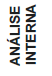 FORÇASFRAQUEZASConcentração em área central.Diversidade de hospedagem.Acomodações em meio rural.Acessibilidade.Qualidade do serviço prestado.Dados desatualizados.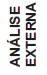 OPORTUNIDADESAMEAÇASO fluxo de negócios na região movimenta o setor hoteleiro.O polo universitário motiva o trânsito de estudantes na região.Presença de redes hoteleiras. Queda de emprego, fechamento de hotéis devido à crise d pandemia d C-19.Cidades industriais próximas.Baixa remuneração no setor hoteleiro. NºPrestadorEndereçoTipo de AtividadeTelefoneSiteE-mailDiferencial competitivoHorário de Funcionamento1Figura : Pesqueiro Trevo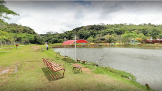 Fonte: Pesqueiro Trevo 202.Rod. Dom Paulo Rolim Loureiro, KM 63 - Vila Moraes, Mogi das Cruzes - SP, 08766-500Pesqueiro(11) 95834-4799Instagram: @pesqueiro.trevo—Ambiente agradável, com lagos maravilhosos para a pesca amadora e profissional.8:00 - 16:00: Terça a Domingo2Figura : Pesqueiro Rota do Sol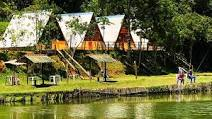 Fonte: Pesqueiro  Pousada Rota o Sol 2022. Rod.Dom Paulo Rolim Loureiro, Km 71,5  Zona Rural Mogi das Cruzes - 08700-000Pesqueiro e hospedagem(11) 4761-0270www.pesqueiropousadarotadosol.com.brrotadosolpesqueiro@gmail.comPiscina ao ar livre,chalés com hidromassagem, aluguel de casas para temporada, restaurante com excelente atendimento. Na visita de campo, foi possível alugar todo o material necessário para a pesca esportiva.8:00 - 17:00: Segunda a Sexta8:00 - 18:00: Sábado e Domingo3Figura : Pesqueiro Cantão da Serra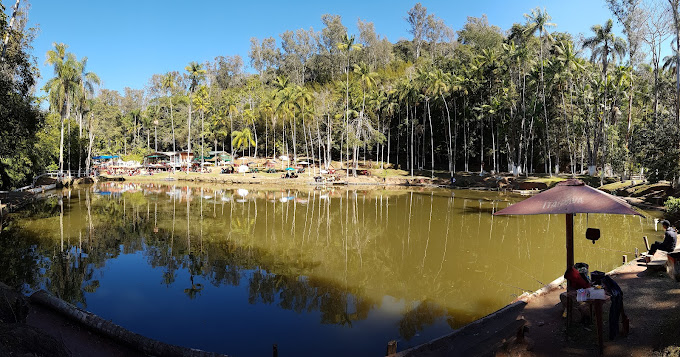 Fonte: Pesqueiro Cantão a Serra 2022.  Estrada Antônio Urbano, s/n - Jardim Marica, Mogi das Cruzes - SP, 08775-540Pesqueiro(11) 4699-1063Instagram: PesqueiroCantaodaSerramaysoncantaodaserra@gmail.comDiversão garantida para toda família, com dois lagos para a pesca, combinados com restaurante no local.8:00 - 18:00: Terça a Domingo4Figura : Pesqueiro Ueda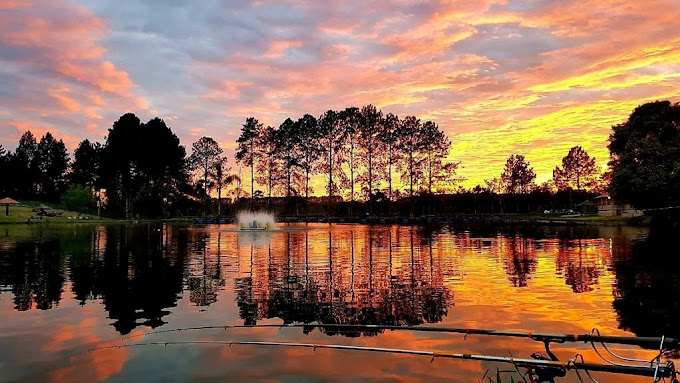 Fonte: Pesqueiro Ueda 2022. Estrada Mogi-Taiaçupeba, S/N - Km 69 - Aroeiras, Mogi das Cruzes - SP, 08765-340Pesqueiro(11) 4724-0310Instagram: pesqueiroueda—Para todos os amantes da pesca e que já foram pescar em um dos melhores pesqueiros do Alto Tietê, com toda a infraestrutura.7:00 - 17:00: Todos os dias5Figura : Pesqueiro Kobayashi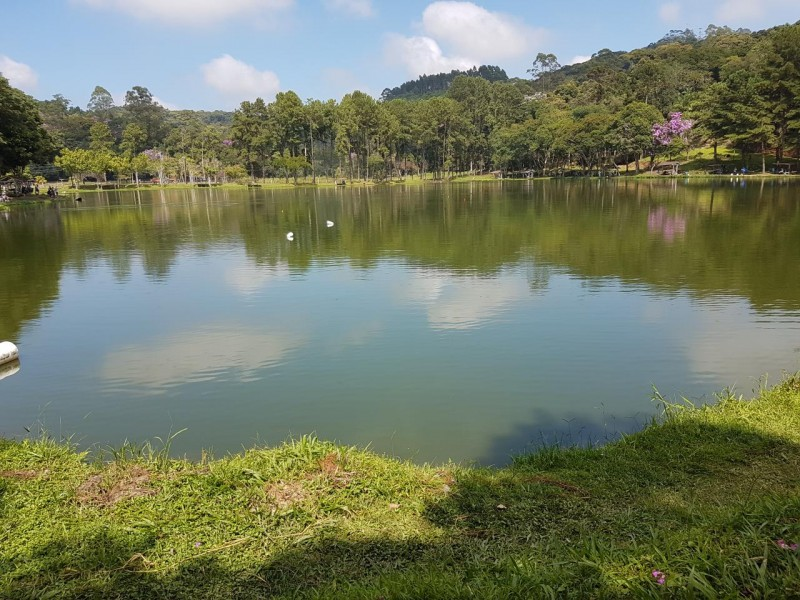 Fonte: Pesqueiro Kobayashi 2022.  Rodovia Engenheiro Cândido do Rego Chaves, Km 62, s/n - Barroso, Mogi das Cruzes - SP, 08751-001Pesqueiro(11) 4724-0489Instagram: PesqueiroKobayashipesqueirokobayashi@gmail.comAmbiente familiar e um contato direto com a natureza, com todas as espécies de peixes.7:00 - 18:00: Segunda a Sexta7:00 - 16:00: SábadoDomingo: Fechado6Figura : Pesqueiro São Luiz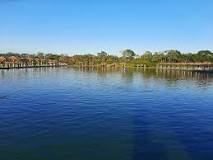 Fonte: foto dos autores, 2022.Estr. do Chá - Mogi das Cruzes,SPPesqueiro(11) 4792-2235Instagram: @pesqueiro_sao_luiz—Melhor qualidade de peixes e espécies, sempre pensando no pescador.7:30 - 17:00: Segunda, Terça e Sexta7Figura : Pesqueiro Rancho do Gaúcho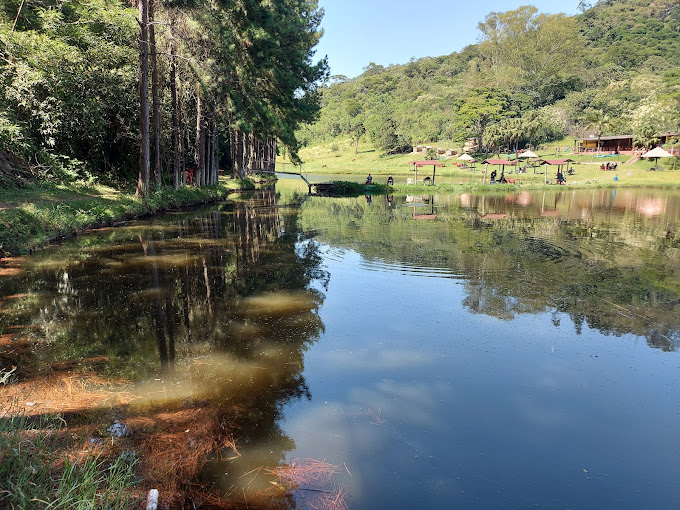 Fonte: Pesqueiro Rancho o Gaúcho 2022.  2860 Estrada Capelinha, Estr. do Itapeti, Mogi das Cruzes - SP, 08771-002Pesqueiro(11) 97514-0495Instagram: churascoechimarrao.spchurrascoechimarrao.contato@gmail.comO lugar feito para a família, com buffet, à la carte e porções no local,  todas asespécies de peixes.8:00 - 18:00: Terça a Domingo8Figura : Pesqueiro do Brutus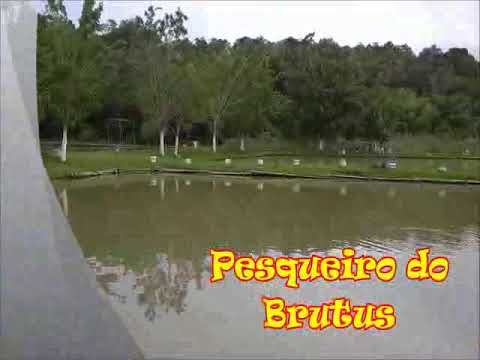 Fonte: Pesqueiro o Brutus 2022. Estr. Itaquareia - Mogi das Cruzes, SP, 08700-000Pesqueiro(11) 4610-3721pesqueiro-do-brutus-pesqueiro-e-restaurante.negocio.site/—Mudança no local, ganhou mais espaço e os peixes começaram a ficar no meio do tanque, facilitando para todos que gostam de “arremessos curtos”7:00 - 18:00 de Quinta a Terça-Feira9Figura : Rancho e Pesqueiro Bettini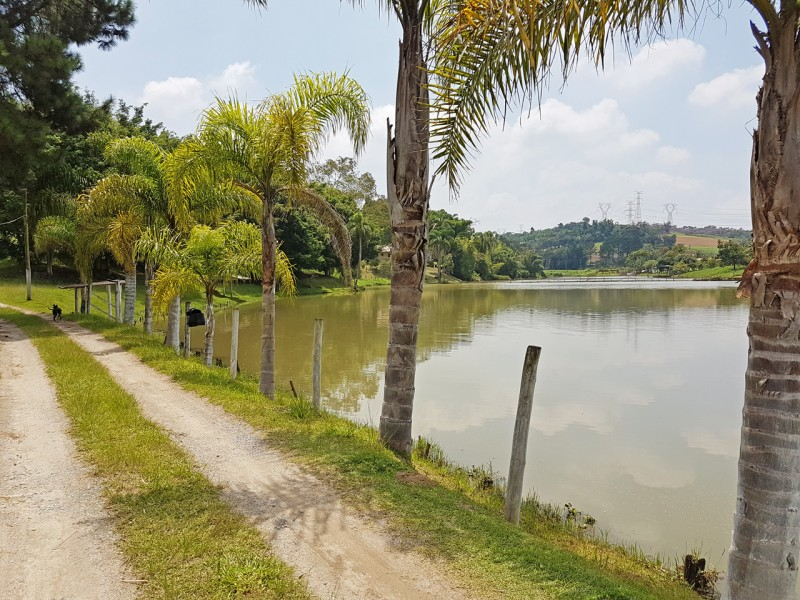 Fonte: Rancho  Pesqueiro Bettini 2022.Endereço:  Estr. Aroeira - Estr. Estrada Aroeira - Quatinga, Mogi das Cruzes - SPPesqueiro(11) 4722-1138sitiobettini.com.brvinirapala@gmail.comDiversão garantida para toda família, com dois lagos para a pesca combinados com uma ótima comida no local.7:00 - 18:00: Todos os Dias10Figura : Pesqueiro Rio Verde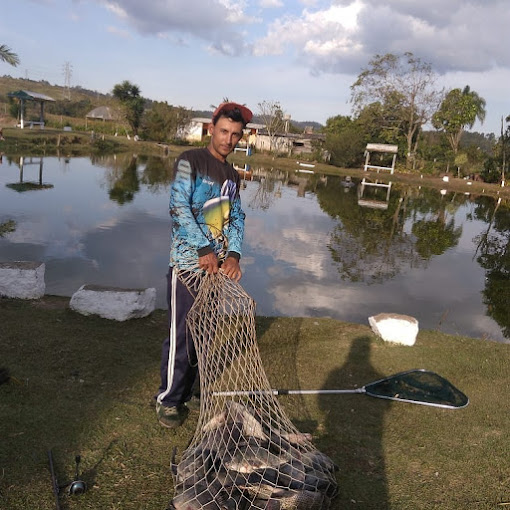 Fonte: Pesqueiro Rio Verde 2022.Av. Japão, 8010 - Conj. Res. Santo Ângelo, Mogi das Cruzes - SP, 08763-080Pesqueiro(11) 98304-1469Instagram: @pesqueirorioverde—Ambiente familiar.Localizado no Rio Verde, próximo ao Ribeirão dos Bois, o pesqueiro Paraíso fica a 34 km da cidade de Água Clara, sendo 15 km de asfalto e 19 km de terra.8:00 - 17:00: Segunda, Quinta e Sexta7:00 - 17:00: Sábado e Domingo11Figura : Sítio Pub do Mato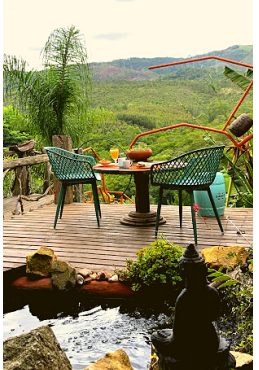 Fonte: Pub do Mato 2023.Estrada Moralogia, 10 - Serra do Itapeti, Mogi das Cruzes - SP, 08700-000Sítio, gastronomia(11) 96563-1500https://pub-do-mato.negocio.site/?utm_source=gmb&utm_medium=referralpubdomato@gmail.comConsiderado um Gastropub Rural, fica localizado no coração da Serra do Itapeti, com uma vista privilegiada para o Pico do Urubu. É possível se deliciar com as experiências gastronômicas de sua cozinha autoral.12;00 - 17:00 Sábados e DomingosDomingo Das 9h às 11h30 Brunch do Mato12 Figura : Sítio Matsuo-Mogi Hakone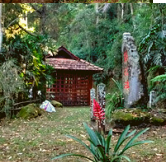 Fonte: 2023.  Estr. Takaoka, 140 - Conj. Res. Cocuera, Mogi das Cruzes - SPSítio, gastronomia(11) 4792-2433(11) 94172-4332https://www.sitiomatsuo.com.br/osvaldomatsuo@gmail.comCom uma vista panorâmica Sítio Matsuo-Mogi Hakone possui um Templo Budista onde são realizadas cerimônias e também são oferecidas refeições.Flexível para eventos e festas13Figura :Sítio Diretim da Roça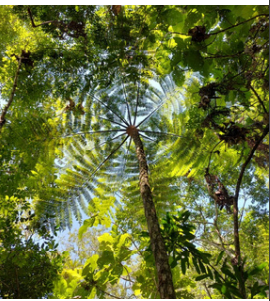 Fonte: 2023.  Estr. Ichiro Konno, 115 - Cocuera, Mogi das Cruzes - SP, 08880-450Sítio, gastronomia(11) 96526-6689http://www.diretimdaroca.com.br/diretimdaroca@gmail.comÉ possível passear pelo sítio para conhecer o cultivo orgânico e desfrutar de uma imersão na Mata Atlântica, com uma trilha que contempla a conexão com a natureza, além de um café da manhã especial.10:00 - 17:00 Segunda a Sexta6:00 - 22:00 Sábado9;00 - 11:00 Domingo14Figura : Casa Gardênia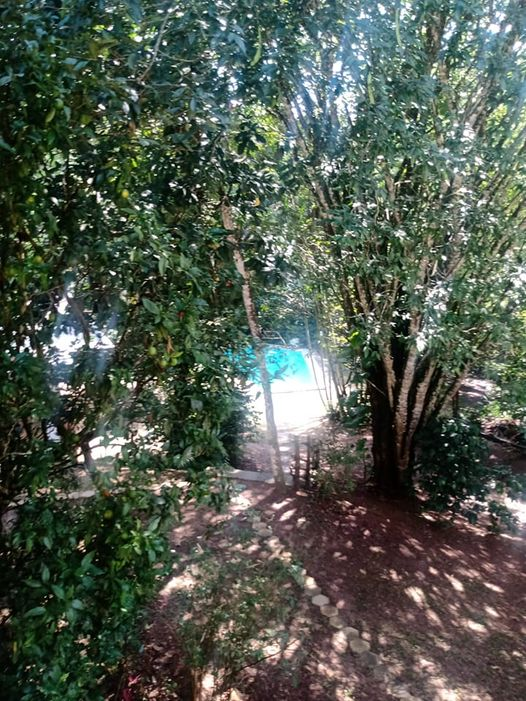 Fonte: 2023.  Estrada do Jatobá, Estr. da Moralogia, 110, Mogi das Cruzes - SP, 08760-200Hospedagem, sítio(21) 97644-7172https://www.facebook.com/casagardeniabrasil/-A Casa Gardênia é um paraíso em meio à Mata Atlântica, localizado na Serra do Itapeti.A propriedade conta com acomodaçõespara a família toda, possui um lago raso,além de piscina e internet.Flexível para eventos e festas15Figura : Sítio Jardim Dos Vagalumes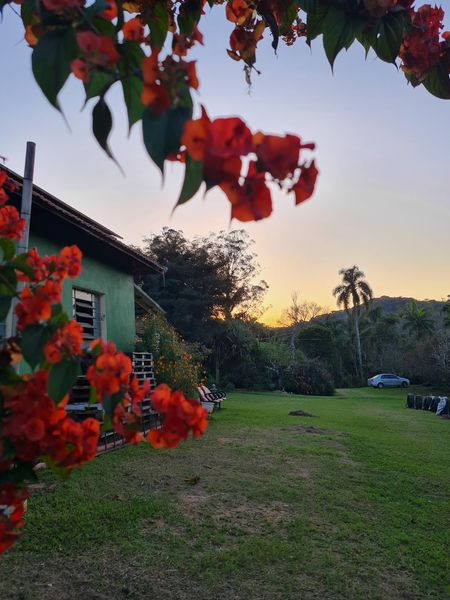 Fonte: Sítio Jardim os Vagalumes 2023.Estrada Yamashita, Estr. Cocuera, n.900, Mogi das Cruzes - SP, 08880-350Sítio, gastronomia(11) 97298-5256facebook//sitio/jardim/dos/vagalumes-Sitio Jardim dos Vagalumes traz aovisitante experiências gastronômicasincríveis com uma culinária voltada aobambu, composta de pratos doces esalgados.Horário não divulgado16Figura : Fazenda Rio Grande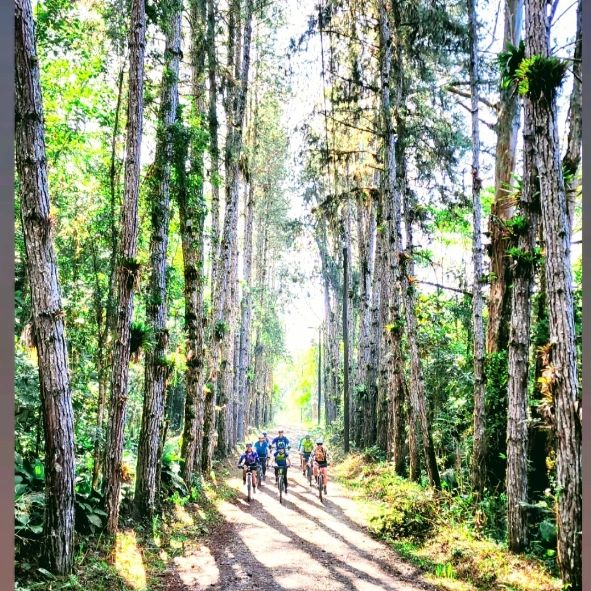 Fonte: Fazenda Rio Grande 2023.Estr. do Rio Grande, 8000 - Taiaçupeba, Mogi das Cruzes - SP, 08765-340Fazenda, hospedagem egastronomia(11) 99628-0917fazendariogrande.tur.br-A Fazenda oferece Day Use, hospedagem emcharmosos chalés e Camping Beira Rio. OBistrô disponibilizaaos hóspedes caféda manhã completo ealmoço.9:00 - 17:00 - Terça a Sábado17Figura : Cantos Da Mata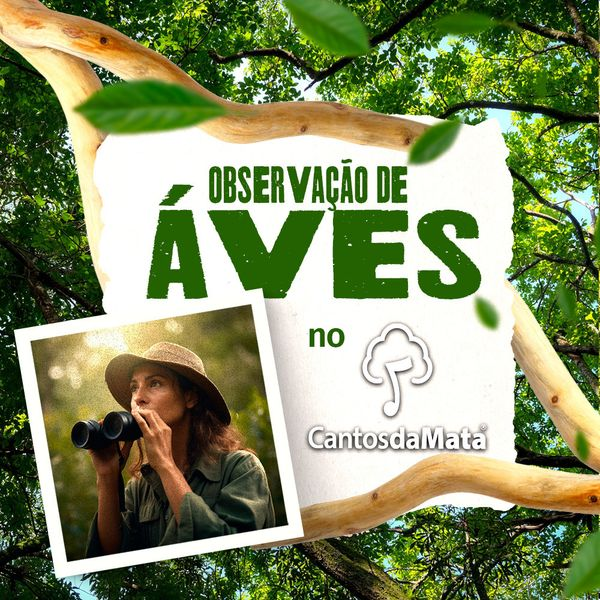 Fonte: Cantos a Mata 2023.Estr. Santa Rita, 450 - Zona Rural, Mogi das Cruzes - SP, 18700-001Sítio, pesca e hospedagem(11) 4796-4918https://www.cantosdamata.com.br/eventos@cantosdamata.com.br6 Eco Suites, em contêineres, para 2 pessoas cada;2 cabanas flutuantes no lago para 2 pessoas cada;4 cabanas na mata para 2 e 3 pessoas.8:00 - 17:00: Segunda a Sexta8:00 - 12:00 Sábado18Figura : Sítio Village 64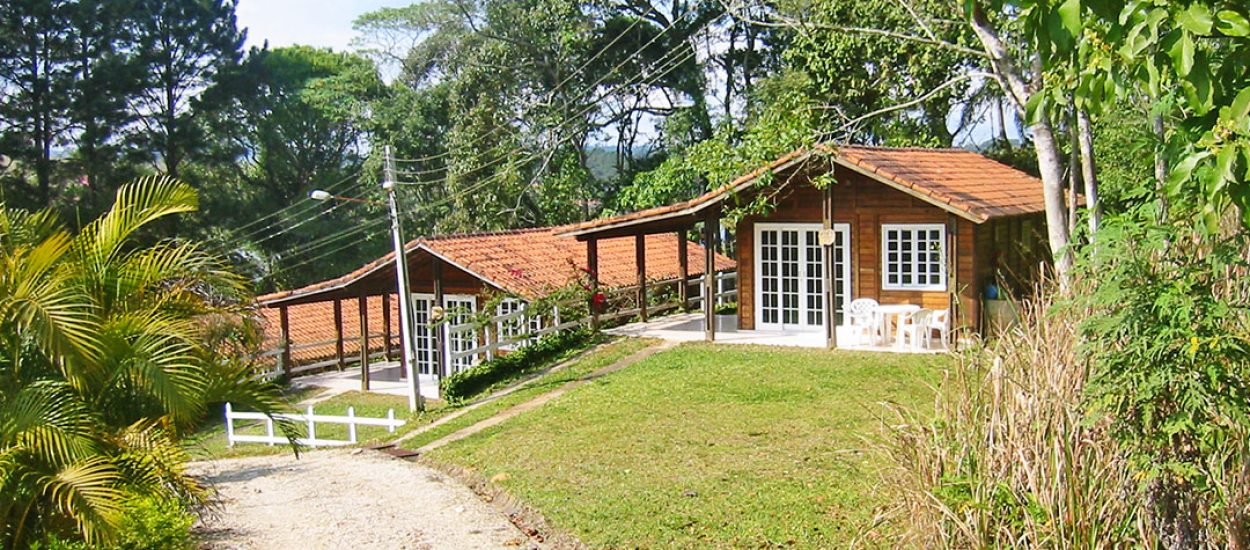 Fonte: Sítio Village 64 2023.Estr. Mogi-Taiaçupeba, Km 64. Mogi das Cruzes - SP, 08765-340Sítio, apenas locação dos espaços para eventos e confraternização.(11) 4792-2437facebook.com.sitio/village64veiga-mario@ig.com.brPara eventos e confraternização. Local com represa e chalés naSerra. Piscina com deck, mesas e cadeiras.Churrasqueira e fogão à lenha.Flexível para eventos e festas19Figura : Fazenda 5 Pedras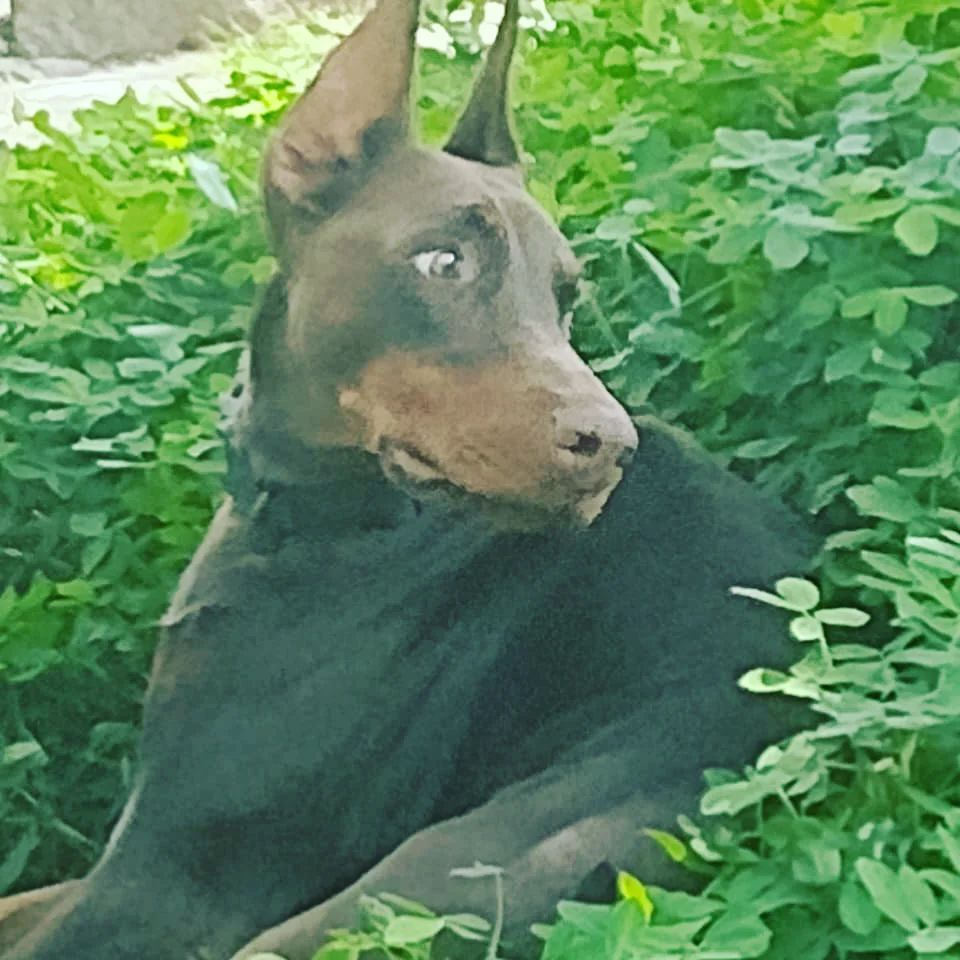 Fonte: Fazenda 5 Pedras 2023.R. dos Pássaros, 2000 - Sabaúna, Mogi das Cruzes - SP, 08850-010Fazenda, hospedagem, trilhas ecológicas com Pets.(11) 98980-0808https://www.facebook.com/fazenda5pedras/?locale=pt_BRFazenda5pedras@hotmail.comA centenária Fazenda 5 Pedras tem seu focoem trilhas ecológicas com Pets (cães).Hospedagem Pet friendly total, eAirbnb.8:00 - 17:00:Todos os dias20Figura : Lelu Agroecológico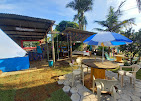 Fonte: 2023.  9VPC+G3 - Biritiba-Ussu, Mogi das Cruzes - SP, 08715-030Fazenda. Incluso: pescaria esportiva, colha e pague na hortaagroecológica, área para piquenique e interação com animais.(11)94119-2702https://www.benditoguia.com.br/empresa/lelu-agroecologico-centro-mogi-das-cruzes-sp-Café com ingredientes da Mata Atlântica, comoJuçara e Cambuci, além de opções veganas e sem açúcar.A propriedade recebe para café da manhãaos domingos, das 8h30 às 12h.21Figura : Sítio Lúdico Mania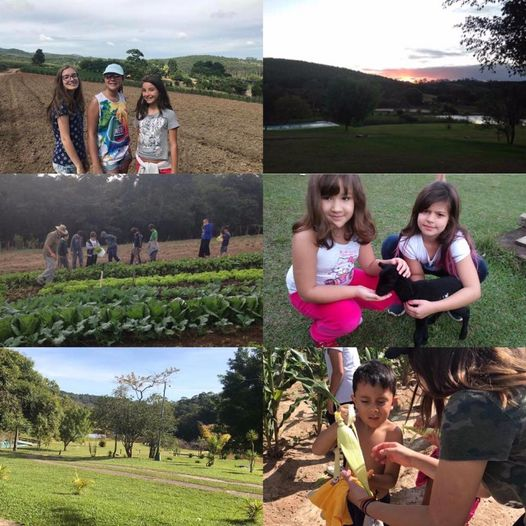 Fonte: Sítio Lúdico Mania2023.R. Lizardo Monteiro Garcia, 138 - Braz Cubas, Mogi das Cruzes - SP, 08740-210Sítio, acampamento. Possui piscinas, campo de futebol, lagos (com toboágua, teleférico, pesca e caiaque)(11) 4727-4650https://www.facebook.com/familiaemexercicio/?locale=pt_BRpipeliza@hotmail.comO Acampamento Lúdico Mania fica localizado na Serra do Itapeti. Um local para aventuras eaprendizado, trabalhando a convivência e avivência com a natureza.24 h22Figura : Sítio Nakahara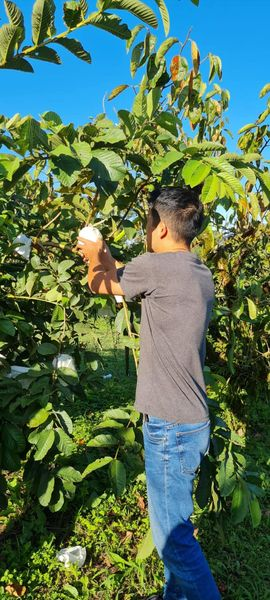 Fonte: Sítio Nakahara 2023.Estrada do Fujitaro Nagao cx 05, Estr. Cocuera, Mogi das Cruzes - SP, 08710-640Sítio, café da manhã, almoço e caféda tarde com agendamento prévio.(11) 99476-3311https://www.facebook.com/sitionakahara/?locale=pt_BRsitionakahara@hotmail.comMonitoria na propriedadecom colha e pague de frutase tomatinhos doces. Possuitambém passeio decarretinha, pesca esportiva eorquidário.8:30 - 16:00 Sábado e Domingo23 Figura : Sítio Verona - Lúdico Mania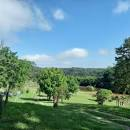 Fonte: Sítio Verona 2023.Estrada da Moralogia, Km 6Sítio, Acampamento(11) 94219-1319https://www.facebook.com/profile.php?id=22166841@sitioveronaAventura, esporte, recreação e lazer.24hItens de avaliaçãoCaracterísticasSustentabilidadeA maioria dos pescadores e complexos turísticos trabalham em ambientes em que se permite praticar a pesca esportiva, que é considerada ecologicamente correta e sustentável para a pesca amadora, porque ajuda a preservar as espécies de peixes e a controlar a prática dessa atividade. Prestação de serviçosRestaurantes no local, onde o pescado pode ser preparado na hora para ser consumido; Wi-Fi grátis; organização e limpeza geral; boas práticas de higiene e manipulação de alimentos e de limpeza de peixes; além de fornecer todo o material necessário para a pesca esportiva. InfraestruturaAcomodações como casas para locação, chalés, pousadas, piscinas ao ar livre, qualidade ambiental e preservação dos recursos naturais e florestais; gestão de resíduos no local dentre outros. AcessibilidadeRampas de acesso para cadeirantes, a existência de estrutura adequada nos locais para receber  e mobilidade reduzida, banheiros adaptados para cadeirantes entre outros.Atividades e serviços no entornoMuitos pesqueiros e complexos turísticos estão mais próximos da cidade, são gerenciados em recintos como fazendas, sítios, complexos de lazer e em áreas residenciais (PESQUEIROS BRASIL, 2022).CritériosValoresValoresValoresValoresValoresValoresCritérios012345HIERARQUIA’SustentabilidadeInexistentePrecárioInadequadoRegularAdequadoExcepcionalHIERARQUIA’Prestação de serviçosInexistenteExiste, porém considerado precárioExiste, porém considerado como inadequadoRegularAdequadoExcepcionalHIERARQUIA’InfraestruturaInexistenteExiste em estado precárioExiste, mas precisa de melhoriasRegularAdequadoExiste e em ótimas condiçõesHIERARQUIA’AcessibilidadeInexistenteEm estado precárioNecessitando de melhoriasRegularEm boas condiçõesExiste em ótimas condiçõesHIERARQUIA’Atividades e serviços no entornoInexistenteExiste, porém considerado precárioExiste, porém considerado como inadequadoRegularAdequadoExcepcionalTOTALNºPrestadorSustentabilidadePrestação de ServiçosInfraestruturaAcessibilidadeAtividades e Serviços no entornoPontuação Total1Pesqueiro e Pousada Rota do Sol55432192Fazenda 5 Pedras55432193Fazenda Rio Grande44433184Fazenda Lelu Agroecológico45432185Sítio Diretim da Roça45432186Sítio Jardim Dos Vagalumes44433187Pesqueiro São Luiz45422178Sítio Cantos da Mata44432179Sítio Village 64444221610Pesqueiro Trevo454211611Pesqueiro Kobayashi453221612Sítio Nakahara443321613Sítio Casa Gardênia434321614Pesqueiro Cantão da Serra543121515Sítio Lúdico Mania443221516Sítio Pub do Mato434221517Sítio Matsuo-Mogi Hakone443221518Pesqueiro Ueda453021419Pesqueiro Rancho do Gaùcho344121420Rancho e Pesqueiro Bettini543021421Pesqueiro Rio Verde354021422Pesqueiro do Brutus443111323Sítio Verona4422113FORÇASFRAQUEZASBoa avaliação do turista.Ambiente familiar.Aumenta o contato com a natureza.Falta de promoção para a divulgação do segmento.Falta de capacitação.Faltam incentivos. OPORTUNIDADESAMEAÇASPesqueiro como ponto turístico para o unicípio.Fácil acesso.Diversos estabelecimentos.Atividade em crescente ascensão.Gerar renda.Falta de gestão pesqueira adequada.Falta sinalização.Poluição dos lençóis freáticos.NºNome do PrestadorEndereço/ TelefonePrato PrincipalHorárioCaracterísticas EspeciaisCaracterísticas EspeciaisEstacionamentoServiçosServiçosValores por Pessoa(fev/23)NºNome do PrestadorEndereço/ TelefonePrato PrincipalHorárioAssentos ao ar livreAcessibilidadeEstacionamentoReservaCartões Débito/CréditoValores por Pessoa(fev/23)1RestauranteBife EsquisitoRua Doutor Deodato Wertheimer, 1562 - Centro - CEP:08710-430ife esquisitoTerça.a Quinta e Domingo:                            11h / 14h30                                             Sexta e Sábado:                            11h/14h30                      18h30/20hNãoSimNãoSimSim52,00 / 130,002Restaurante Casa dosAssadosAv. Francisco Rodrigues Filho, 7082 - Botujuru - CEP:08840-000amborilSegunda a Sexta                                           11h / 15h30                                           Sábado/Domingo:                                               11h /16h30SimSimSimSimSim130,00 / 260,003RestauranteBraza 5R. Vitório Partênio, 62 - Vila Partenio, Mogi das Cruzes - SP, 08780-410Peito BovinoTerça. / Sábado:                                           11h00 / 23h00                                           Domingo:                                                   11h00 / 17h00NãoSimNãoSimSim50,00 / 130,004Go Go Lamen Noodle House R. Francisco Franco, 130, Mogi das Cruzes, São Paulo, Brasil, 08710-590LámenSegunda / Sábado:                                                 18h00 / 22h00NãoSimNãoSimSim50,00 / 130,005Restaurante Pé de JacaRodovia Mogi Bertioga, 1090, KM 61,5 Vila Moraes, Mogi das Cruzes, São Paulo, Brasil, 08717-490MoquecaQuarta. / Domingo:                                                 12h00 / 17h00SimSimSimSimSim50,00 /130,006Santa Helena Cozinha MulticulturalRua José Urbano Sanches, 468 Vl Oliveira, Mogi das Cruzes, 08780-220PizzaSegunda / Domingo:                                                 12h00 / 22h00SimSimSimSimSim130,00 / 260,007O BerroR. Major Pinheiro Franco, 328 Centro, Mogi das Cruzes, São Paulo, Brasil, 08780-060Pratos com                 Carne SecaSegunda a Sexta :                                          11h00 / 15h30                                           Sábado/Domingo:                                               11h00 /16h00SimSimSimSimSim50,00 /130,008Spock BurgerRua Duarte de Freitas, 77, Mogi das Cruzes, São Paulo, Brasil, 08780-240Fast FoodSegunda a Quinta :                                          12h00 / 23h00                                           Sábado/Domingo:                                               12h00 /05h00SimSimNãoSimSim50,00 /130,009DjapaAvenida Capitão Manoel Rudge, 1170, Vila Oliveira, Mogi das Cruzes, São Paulo, Brasil, 08780-290Sushi/SashimiSegunda a Quinta e Domingo:                            12h / 15h00            18h30/23h                                  Sexta e Sábado:                            12h/15h00                  18h30/00hSimSimSimSimSim90,00 /130,0010Empório Mineiro Cheirinho BãoAv. Voluntário Fernando Pinheiro Franco, 398 - Vila Hélio - Centro, Mogi das Cruzes - SP, 08710-500Lanches/SalgadosSegunda a Sexta                            07h00 / 19h00                                              Sábado:                            07h00/16h00NãoSimNãoSimSim35,00 /50,0011Caipirado Restaurante MineiroAv. Francisco Rodrigues Filho, 6251 - Vila Suissa, Mogi das Cruzes - SP, 08840-550MineiraSexta a Domingo:12h00 / 16h00SimSimSimSimSim50,00 /130,0012CHM LanchoneteTv. Apeninos, 55 - Vila Assunção, Santo André - SP, 09030-380SalgadosSegunda a Sábado:06h00 / 16h00NãoNãoNãoSimSim35,00 /50,0013Hora do RangoR. João Cardoso de Siqueira Primo, 48 - Vila Hélio, Mogi das Cruzes - SP, 08710-530PizzaSegunda a Domingo:11h00 / 15h00NãoNãoNãoNãoNão35,00 /50,0014Lanchonete do NezinhoR. Professor Flaviano de Melo 1018, Mogi das Cruzes, São Paulo, Brasil, 08710-000LanchesSegunda a Domingo:11h00 à 14h30NãoNãoNãoNãoSim35,00 /50,0015Natural da MataR. Cruzeiro, 77 - Taiaçupeba, Mogi das Cruzes - SP, 08765-130Pernil na cachaçaSegunda a Quinta.                             06h00 / 23h00                                              Sexta aDomingo:                                             06h00/17h00SimSimSimSimSim50,00 /120,0016O Gringo Bar & EspetariaR. João Cardoso de Siqueira Primo, 26 - Vila Hélio, Mogi das Cruzes - SP, 08710-530EspetinhosSegunda a Sábado.                             11h00 / 22h30                                               Domingo:                                             11h00/17h00SimSimNãoSimSim50,00 /130,0017 Restaurante Pesqueiro Rota do SolRod. Dom Paulo Rolim Loureiro, s/n - Zona Rural, Mogi das Cruzes - SP, 08700-000PescadosSegunda a Sábado.                             08h00 / 17h00SimNãoSimSimSim35,00 /90,0018Taiá Golf ClubAntiga Estrada Taiaçupeba Biritiba Ussu, 15 Distrito de - Taiaçupeba, SP, 08765-100AssadosSegunda a Domingo.                             07h00 / 17h30SimSimSimSimSim130,00 / 260,0019Cantinho do PastelR. Sen. Dantas, 26 - Centro, Mogi das Cruzes - SP, 08710-690PastelSegunda a Quinta.                             06h00 / 17h00Sábado:06h00/22h00NãoNãoNãoNãoSim20,00/45.0020Maria Fumaça CasaR. Cap. Francisco de Melo e Souza, 7 - Vila Andrade, Mogi das Cruzes - SP, 08850-030PescadosSexta e Sábado.                             10h00 / 20h00Domingo.10h00/18h00SimSimSimSimSim50,00 /130,0021Restaurante e Costelaria Rancho TropeiroRod. Henrique Eroles, 10403 - Luiz Carlos, Guararema - SP, 08900-000AssadosQuarta. a Sexta                                          11h30 / 16h00                                           Sábado/Domingo:                                               11h30 /17h00SimSimSimSimSim50,00 / 120,0022Restaurante Sabores da RoçaR. João Alfredo, 221, Mogi das Cruzes, São Paulo, Brasil, 08850-210CarnesTerça. a Domingo.                             18h00 / 23h00NãoNãoNãoNãoSim35,00 /90,0023Bistrô Vagão VermelhoR. Cap. Francisco de Melo e Souza, 43 - Vila Andrade, Mogi das Cruzes - SP, 08850-030PetiscosSexta                             16h00 / 22h00Sábado e Domingo.10h00/22h00SimNãoNãoNãoSim35,00 /90,0024Haras Vale das PedrasRua Antônio Alabarce Lopes, 598, Mogi das Cruzes, São Paulo, Brasil, 08850-240PescadosSábado e Domingo.11h00/18h00SimSimSimSimSim90,00 /130,0025Pastelaria do MaquinistaRua Francisco Rodrigues Mathias, 72, Sabaúna, São Paulo, Brasil, 08850-110PastelQuarta. a Sexta:                                          11h30 / 16h00                                           Sábado/Domingo:                                               11h30 /17h00NãoNãoNãoNãoSim35,00 /50,0026Delcias da SolRua: Nossa Senhora do Carmo, Mogi das Cruzes, São Paulo, Brasil, 08850-090AssadosNão disponívelNãoNãoNãoNãoSim20,00/45.0027Bamboo Restaurante & BurgerR. Antônio Cândido Vieira, 796 - Centro, Mogi das Cruzes - SP, 08710-200VariadosTerça. a Sábado:                                          18h00 / 23h30                                           Domingo:                                               12h00 /22h00SimSimSimSimSim130,00 / 260,0028Personal CakesR. Antônio Jimenez Valleijo, 354 - Vila Andrade, Mogi das Cruzes - SP, 08850-150BolosSegunda /Domingo:                                               09h00 /21h00NãoNãoNãoNãoSim35,00 /50,0029Restaurante & Pizzaria SabaunaRua Francisco Rodrigues Mathias, 42 - Vila Andrade, Mogi das Cruzes - SP, 08850-110PizzaSegunda a Quinta:                                          10h00 / 15h00                                           Sexta./Sábado./Domingo:                                               10h00 /00h00NãoNãoNãoNãoSim35,00 /50,0030SaborozzaSomente deliveryComidas típicas japonesasSegunda a Quinta:                                          10h00 / 15h00Sábado e Domingo.11h00/18h00NãoNãoNãoSomente deliverySim35,00/130,00NºNome do PrestadorEndereçoCozinhaPrato PrincipalHorário FuncionamentoValores por Pessoa R$Apelo TurísticoClassificação pública em sites especializados(pesquisa realizada em março/23)Classificação pública em sites especializados(pesquisa realizada em março/23)Classificação pública em sites especializados(pesquisa realizada em março/23)Classificação pública em sites especializados(pesquisa realizada em março/23)NºNome do PrestadorEndereçoCozinhaPrato PrincipalHorário FuncionamentoValores por Pessoa R$Apelo Turísticohttps://www.yelp.com.br/ Avaliação: de 1 a 5 estrelashttps://www.google.com/ Avaliação: de 1 a 5 estrelashttps://web.facebook.com/ Avaliação: 0 a 5,0https://pt.foursquare.com/ Avaliação:0 a 101Bife EsquisitoRua Ipiranga 804, Mogi das Cruzes, Estado de São Paulo 08730-000 BrasilBrasileiraBife EsquisitoTer. a Qui e Dom: 11h / 14h30 Sex e Sáb: 11h/14h30 18h30/20h52,00 / 130,00Tradicional restaurante que oferece pratos típicos de Mogi das Cruzes. Restaurante de um prato mandatório na cidade, todos conhecem e gostam.5 estrelas(1 avaliação)4 estrelas(548 avaliações)3,9 (35 avaliações)7,4 (128 avaliações)2Casa dos AssadosAv. Francisco Rodrigues Filho, 7082, Mogi das Cruzes, São Paulo, Brasil, 08840-000BrasileiraTamborilSeg. a Sex: 11h / 15h30 Sáb /Dom: 11h /16h30130,00 / 260,00De acordo com os comentários dos visitantes, os pratos da cozinha Brasileira aqui são saborosos e o menu é bemorganizado.4 estrelas(1 avaliação)4 estrelas(1135 avaliações)4,3(476 avaliações)9,0(118 avaliações)3Braza5R. Vitório Partênio, 62, Mogi das Cruzes, São Paulo, Brasil, 08780-410Sul AmericanaPeito BovinoTer. / Sáb: 11h / 23h Dom: 11h / 17h50,00 / 130,00Ambiente agradável, comida excelente, atendimento rápido, drinks ótimossem comentários4,5 estrelas  457 avaliações)sem comentáriossem comentários4Go Go Lamen Noodle HouseR. Francisco Franco, 130, Mogi das Cruzes, São Paulo, Brasil, 08710-590JaponesaLámenSeg. / Sáb: 18h / 22h50,00 / 130,00De acordo com opiniões dos visitantes, os garçons servem ótimo matcha. Os funcionários corteses recebem clientes durante o ano inteiro. Ambiente recomendado pelos clientes.sem comentários4 estrelas (553 avaliações)4,4 (215 avaliações)8,7 (81 avaliações)5Restaurante Pé de JacaRodovia Mogi Bertioga, 1090, KM 61,5 Vila Moraes, Mogi das Cruzes, São Paulo, Brasil, 08717-490BrasileiraMoquecaQua. / Dom: 12h / 17h50,00 /130,00Combinação do gostoso refeição e formidáveis funcionários, isso é exatamente o que esse lugar fornece a você. A atmosfera é acolhedora, segundo os visitantes.sem comentários4,5 estrelas (970 avaliações)4,2 (492 avaliações)8,2 (8 avaliações)6Santa Helena Cozinha MulticulturalRua José Urbano Sanches, 468 Vl Oliveira, Mogi das Cruzes, São Paulo, Brasil, 08780-220ItalianaPizzaSeg. / Dom: 12h / 22h130,00 / 260,00Os visitantes podem experimentar pizza boa, saladas ótimas e quiche fascinante. Esse lugar tem sorvete saboroso, biscoitos bons e merengues ótimo4 estrelas (1 avaliação)4 estrelas (1009 avaliações)sem comentários8,8 (277 avaliações)7O BerroR. Major Pinheiro Franco, 328 Centro, Mogi das Cruzes, São Paulo, Brasil, 08780-060BrasileiraPratos com Carne SecaSeg. a Sex: 11h / 15h30 Sáb /Dom: 11h /16h0050,00 /130,00O profissional serviço é um ponto positivo responsável por grande parte do sucesso deste restaurante. Os clientes gostam do ambiente quieto e decoração moderna4 estrelas (1 avaliação)4 estrelas (1820 avaliações)4,2 (1115 avaliações)8,8 (246 avaliações)8Spock BurgerRua Duarte de Freitas, 77, Mogi das Cruzes, São Paulo, Brasil, 08780-240AmericanaFast FoodSeg. a Qui: 12h / 23h00 Sáb /Dom: 12h /05h0050,00 /130,00Os funcionários pacientes recebem clientes com simpatia. Veloz serviço é um ponto positivo responsável por grande parte do sucesso desse lugar4 estrelas (1 avaliação)4 estrelas (2575 avaliações)4,3 (1179 avaliações)8,0 (401 avaliações)9DjapaAvenida Capitão Manoel Rudge, 1170, Vila Oliveira, Mogi das Cruzes, São Paulo, Brasil, 08780-290JaponesaSushi/SashimiSeg. a Qui e Dom: 12h / 15h00 18h30/23h Sex e Sáb: 12h/15h00 18h30/00h90,00 /130,00A maioria dos clientes comenta que os funcionários são competentes. Os visitantes gostam da atmosfera confortável e decoração bela.4 estrelas (3 avaliações)4 estrelas (2712 avaliações)4,2 (2359 avaliações)7,8 (300 avaliações)NºNome do Prestadorítem 1 - Grau de uso atualítem 2 - Representatividadeítem 3 - Apoio local e comunitárioítem 4 - Estado de conservação da paisagem circundanteítem 5 - Infraestruturaítem 6 - Acessoítem 7 - Potencial de AtratividadePontuação Total1Djapa2223332172Restaurante Pé de Jaca3222323173O Berro2222323164Casa dos Assados2122322145Braza52122322146Go Go Lamen Noodle House 2112332147Santa Helena Cozinha Multicultural2112322138Spock Burger2221222139Bife Esquisito321122213FORÇASFRAQUEZASCentro Gastronômico. Comidas ípicas da região.Gastronomia Educacional.Culinária como elemento de diversidade cultural.Falta divulgação do potencial gastronômico da cidade.Baixa remuneração. Dificuldade no engajamento de redes sociais.Capacitação Profissional.OPORTUNIDADESAMEAÇASConcentração de descendentes japoneses no Brasil.Principais produtores de hortaliças do stado de São Paulo.Relevante produção nacional do cogumelo comestível e caqui.Procura por aliment mais saudáve vem crescendo na sociedade.Concorrentes de fast-food.Falta sinalização e informaçãoConcorrência com as cidades próximas.NºNome do PrestadorEndereçoTelefoneRede SociaisBreve descritivoAtividadesFuncionamentoNºNome do PrestadorEndereçoTelefoneRede SociaisBreve descritivoAtividadesFuncionamento1Figura : Hípica Sapucaia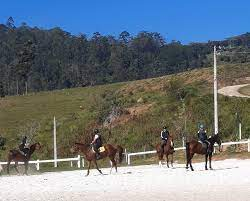 Fonte: Hípica Sapucaia 2022.Rua dos Pássaros, 2100 - Sabaúna - CEP:Fone: (11) 99543-3283@hipicasapucaiaOferece aulas de equitação e arqueria, além de passeios e cavalgadas em seus dois pastos. É possível também alugar cavalos ou hospedar o seu nas vinte e seis baias disponíveis, e os pastos contam com quatro piquetes.Aula de Equitação;Aula de Arqueria;Hospedagem de Cavalos;Aluguel de Cavalos;Passeios;CavalgadaQuinta a Terça das 7h às 18h2Figura : Haras Vales das Pedras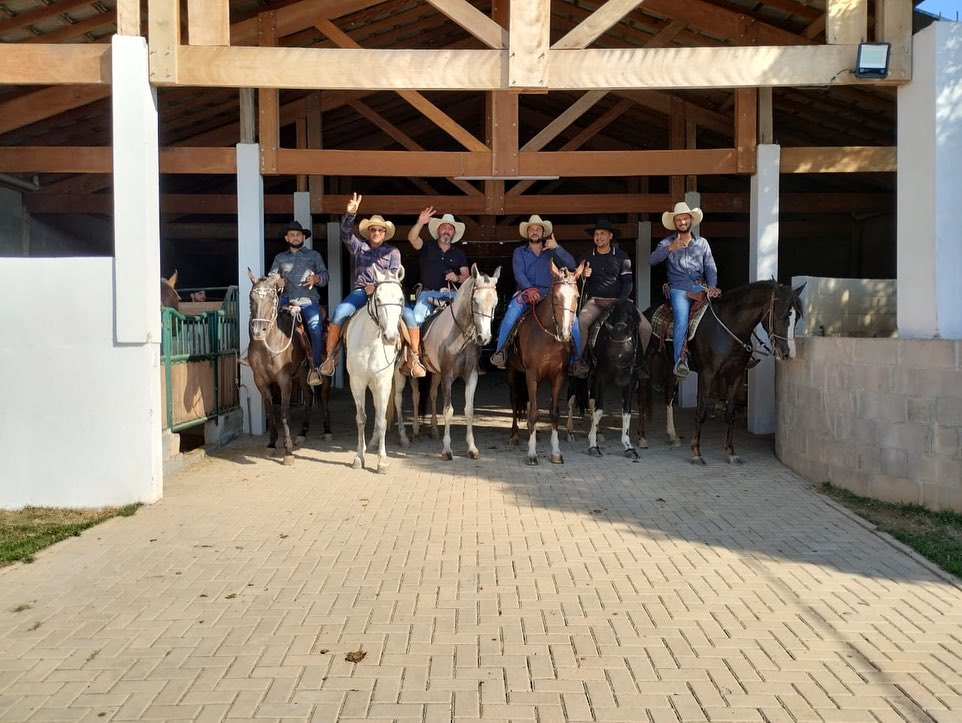 Fonte: Haras Vale das Pedras 2022.Rua: Antônio Alabarce Lopes 598 - Sabaúna - Mogi das CruzesFone: (11) 94016-4590@harasvaledaspedrasmogiCriado com o objetivo de oferecer o melhor e maior café colonial com gostinho de fazenda.Café colonial;Passeio a Cavalo;Pesca Esportiva;Sábado e Domingo das 7h às 18h3Figura : Mogi Skate Park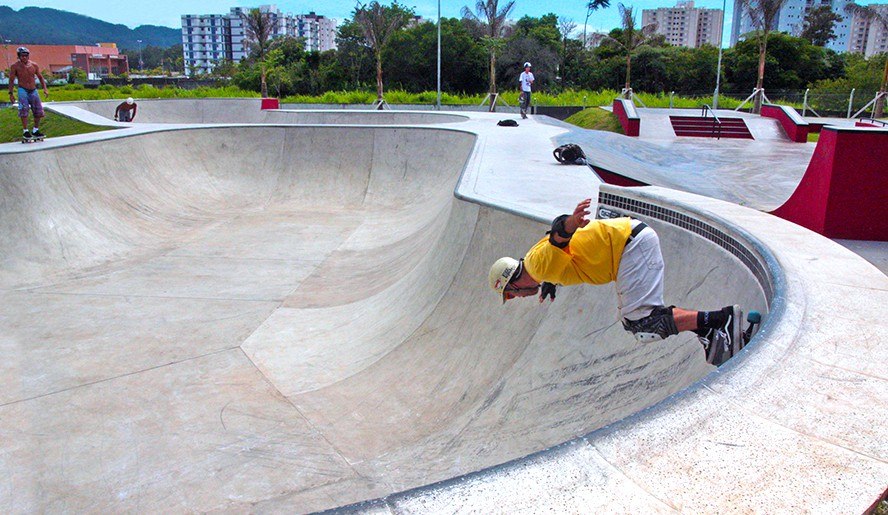 Fonte: Mogi Skate Park 2022.Av. Professor Ismael Alves dos Santos, 560 - Nova MogilarFone:(11) 4798-5104Não se aplica É uma das principais pistas para a prática da modalidade do Brasil e, devido a esta qualidade, foi escolhida para receber eventos e desportistas de todo o paísPrática de esporte;CampeonatosQuintas e Sextas das 15h às 21h / Sábados das 9 às 21h e domingos e feriados das 9h às 20h4Figura : Taiá Golf Club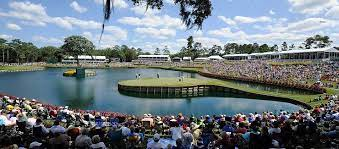 Fonte:Taiá Golf Club 2022.Antiga Estrada Taiaçupeba Biritiba Ussu, 15 - TaiaçupebaFone: (11) 98292-4421https://melhorespousadas.tur.br/redirect.php?id=2967@taiagolfmogiO Taiá Golf Club é um dos maiores campos de golfe do Brasil. Dispõe também de glebas para venda, dentro da segurança de um clube fechado, com matas preservadas, linda vista para o campo de golfe, e um imenso lago formado pela represa sobre o Rio Jundiaí para seus associados e visitantes.Prática de esporte;CampeonatoSegunda a Sexta Aberto das 16h00 às 00h00 | Sábado e Domingo das 08h00 às 22h005Figura : Aventura Trampolim Park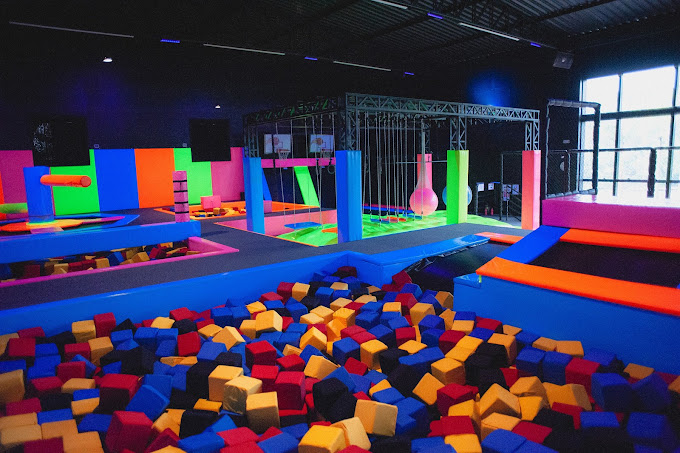 Fonte: Aventura Trampolim Park 2022.Rod. Dom Paulo Rolim Loureiro (Rod. Mogi Bertioga), 434 - Mogi das Cruzes - SPFone:(11) 97067-7550@aventuratrampolimparkO Trampolim Park é o mais novo parque de pula-pulas da cidade. O local é repleto de camas elásticas, infláveis, espumas e os mais diversos brinquedos.Prática de diversas atividades. Terça a Sábado das 14h às 22h| Domingo das 14h às 20h6Figura : Xanadu Roller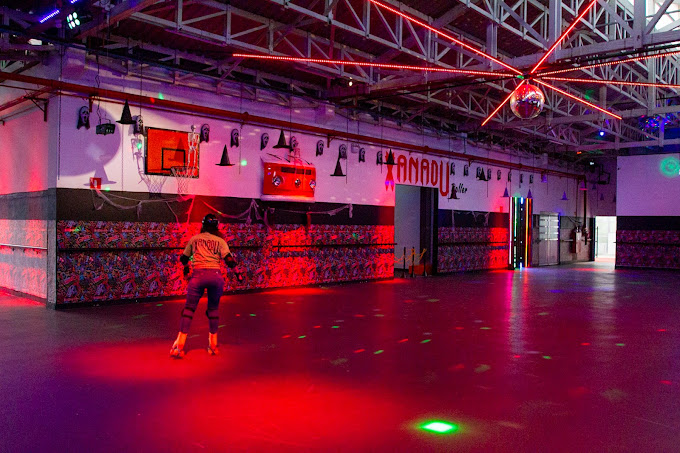 Fonte: Xanadu Roller2019.Av. João XXIII, 1010 - Cezar de SouzaFone: (11) 97700-2009 / (11)4725-2222@xanadurollerA Xanadu Roller é o mais novo espaço da cidade com pista de patinação para curtir e se divertir à vontade. Com estilo retrô, baseada nas pistas americanas.Pista de patinação;CampeonatoTerça a Domingo das 16h às 22hItens de avaliaçãoCaracterísticasPotencial de AtratividadePermite identificar o potencial turístico do equipamento de lazer analisado, de forma que haja uma avaliação da sua relevância desde a escala local até a nacional.Grau de uso atualPermite analisar o atual volume de fluxo turístico efetivo. Difere do grau de interesse por representar a situação vigente e não um potencialRepresentatividadePermite identificar a singularidade e raridade, de forma que quanto maior a quantidade de equipamentos semelhantes, há menos interesse ou prioridade Apoio local comunitárioBusca-se avaliar o grau de interesse da comunidade local no equipamento de lazer em relação ao uso turísticoEstado de ConservaçãoBusca-se verificar por meio do estudo de campo o estado de conservação dos atrativos.AcessoBusca-se verificar a existência e condições de uso das vias de acesso ao atrativo. Deve-se levar em consideração a distância e o custo para chegar até o equipamento, partindo do centro da cidade de Mogi das CruzesAtividades e serviços no entornoBusca-se verificar a existência de outros serviços que possam contribuir para valorizar os equipamentos avaliados.NºEquipamentoPotencial de AtratividadeGrau de Uso AtualRepresentatividadeApoio local e ComunitárioEstado de conservaçãoAcessoServiços EntornoTotalNºEquipamentoPotencial de AtratividadeGrau de Uso AtualRepresentatividadeApoio local e ComunitárioEstado de conservaçãoAcessoServiços EntornoTotal1Mogi Skate Park3333333212Xanadu Roller3332333203Aventura Trampolim Park 3332331184Hípica Sapucaia2321332165Taiá Golf Club21https://melhorespousadas.tur.br/redirect.php?id=296722321136Haras Vales das Pedras 111233213FORÇASFRAQUEZASVariedade de equipamentos.Equipamentos que são tendências.Pista para a prática de skate reconhecida nacionalmente.Possui um dos maiores campos de golfe do Brasil.Falta de divulgação dos equipamentos.Horário limitado para a utilização. OPORTUNIDADESAMEAÇASAtrair públicos diversificados.Equipamentos bem conservados, que podem atrair público de cidades vizinhas. A realização de eventos e campeonatos esportivos que podem atrair turistas para  cidade.Concorrência com cidades próximas, que oferecem opções de lazer semelhantes.NºPrestadorEndereçoDistânciaFrotaTipo de veículosAbrangênciaOutros ServiçosObservações1Agência de Turismo CatamarãTurRua: José Meloni, 351Informação inexistente em frota própria Automóveis de passeioMais de 30 locadoras de veículos Parceria com locadoras de veículos Possui parceria, porém não possui frota.2Transkm Van Bus ServiceAv.Doutor Roberto Nobuo Satio, 1180I - 47,2 kmII -2,1 kmIII - 2,9 km Frota Própria Possui ônibus, microônibus, vans, carro executivo com motorista, fretamento etc.A empresa opera de forma: municipal, intermunicipal e interestadual. Possui serviços: otorista, eguros e entrega de veículo em local solicitado. Empresa bem equipada, porém não foi possível determinar a acessibilidade da frota. 3Terminal Rodoviário Geraldo Scavone Av. Francisco Rodrigues Filho, 1500I - 48,3 kmIII - 79 mFrota Própria Ônibus A empresa opera de forma: municipal, intermunicipal e interestadual.Acessibilidade;estacionamento e guarda volume.Limitação de destinos. 4Radial Transporte ColetivoAv. Francisco Rodrigues Filho, 3728 (Botujuru)I - 50,3 km II - 2,5 km III - 3,1 km Frota Própria Ônibus22 linhas para Suzano.4 linhas para Poá.23 linhas Intermunicipais.Assistência24 horas por diaAtuante  mais de 40 anos 5Transportadora Turística NatalRua Gertrudes da Conceição Cabral, 280I - 47,6 kmII - 3,4 km III - 3,1 km Frota PrópriaÔnibus, vans e fretamento. A empresa opera de forma: municipal, intermunicipal e interestadual.Assistência 24 horas por diaAtuante  mais de 40 anos6OliveiravansRua Eurotides Guimarães 254I - 51,4 km II - 5,7 kmIII - 4,8 km Frota Própria Vans e carros.A empresa opera de forma: municipal, intermunicipal e interestadualRealiza serviço de trasladoNão é possível identificar acessibilidadeNºNome doPrestadorNº de CadastroTipo de Turismo: Emissivo/Receptivo ou AmbosEndereçoTelefoneE-mail/SiteHorário de FuncionamentoFuncionamento PresencialAtividade/ Tipo de Informação Fornecida1Agaxtur Mogi27.761.023/0001-75EmissivoR.Barão de Jaceguai, 1605(11) 2378-9499agaxturviagens.com.br/mogiSegunda a Sexta: 10h às 18:30hSábado: 10h às 15h SimAgência de Turismo2Comadres da Roça03.966.111?0001-45Emissivo e ReceptivoContatos por telefones e site(11)9.999501-3307(11)9.7155-8535comadresdaroca.com.brHorário ComercialSim, mediante agendamentoOrganizadora de Eventos3Agencia Quintal de Vó23.563.597/0001-88Emissivo e ReceptivoAv. Olavo Bilac, 627- Km 18(11)97084-6240instagram.quintaldavoHorário ComercialSim, mediante agendamentoAgência de Turismo e Receptivo4Agência Moving Trip42.189.032/0001-27EmissivoRua Manoel de Freitas Garcia, 16001(11) 3705-5952contato.movngtrip@gmail.comHorário ComercialSimAgência de Turismo5Tour7ventos26.026.877.96-5EmissivoContatos por telefone e site(11) 94119-2702@tur7eventosHorário ComercialSim, mediante agendamentoAgência de Turismo6Agere Travel Ltda48.388.478/0001-67EmissivoR.José Eloy Pupo, 76 - Apto 34 B - Torre 2(11) 4728-9655ageretravel.com.br/Segunda a Sexta: 08:30h às 17:30hSim, mediante agendamentoAgência de Turismo7All Flags Travel08.873.737/0001-20EmissivoDoutor Cândido Xavier de Almeida e Souza, 200(11) 2843-0456www.guia.com.brSegunda a Sexta: 8h às 20hSim, mediante agendamentoAgência de Turismo8Alvortur34.985.842/0001-61Emissivo e ReceptivoPresidente Getúlio Vargas08715-400(11) 4798-2557não informadoSegunda a Sexta: 10h às 18:30hSábado: 10h às 15h Sim, mediante agendamentoAgência de Turismo9Applause Agência e Viagens  Turismo Ltda M13.898.042/0001-33EmissivoCisne(Eco Park)08771-316(11) 4795-1378não informadoSegunda a Sexta: 9h às 18hSábado: 9h às 13hSim, mediante agendamentoAgência de Turismo10Aves & Fotos Editora E Turismo04.947.132/0001-86EmissivoAmaro Corrêa, 155(11) 99975-7854http://avesefotoseditora.com.br/Segunda a Sexta: 8h às 20hSim, mediante agendamentoAgência de Turismo11Bilhete On43.079.194/0001-75EmissivoVirgílio Frezatti08752-630(11) 9711-2281/bilheteon.comSegunda a Sexta: 09:30h as 18:30hSim, mediante agendamentoAgência de Turismo12Cantos a Mata11.234.694/0001-48Emissivo e ReceptivoEstr. Santa Rita, 450(11) 4794-0639www.cantosdamata.coSite 24hSim, mediante agendamentoOrganizadora de Eventos13Carvalho Composites Consultoria E Eventos Ltda.04.564.319/0001-09ReceptivoR. Nilo Garcia Alabarce, 3308820-40011) 2059-4600não informadoHorário não divulgadoNão, contato somente por site e telefoneOrganizadora de Eventos14Elos Assessoria Ambiental, Cultural  Turismo20.849.813/0001-68Emissivo e ReceptivoR.Amaro Corrêa, 155(11) 96059-9497@elos.assessoria.cultural.turismoSite 24hNãoOrganizadora de Eventos15Estelar Tour Viagens  Turismo44.302.782/0001-99Emissivo e ReceptivoAv. Kaoru Hiramatsu1800/torre 14 Apto 01(11) 97803-9686adm.profitcontabil@gmail.comSegunda a Sexta:9h às 19hSim, mediante agendamentoOrganizadora de Eventos16Magni & A.R Produções  Shows Ltda09.604.690/0001-62ReceptivoRua Capitão Manoel Rudge, Nº 565 - Sala 07(11) 4726-1268arproducoeseshows.com.br/Horário não divulgadoSim, mediante agendamentoOrganizadora de Eventos17Portal a Serra Eventos11.470.550/0001-90ReceptivoEstrada Municipal São Bento do Lambari(11) 4723-1545www.portaldaserraeventos.com.brSegunda a Sábado: 9h às 19hSim, mediante agendamentoOrganizadora de Eventos18THG Turismo Receptivo02.878.805/0001-68ReceptivoR. Capitão Francisco Melo E. Souza, Nº 43Sabaúna(11) 4796-1463 4796-5328@agenciathgHorário não divulgadoSim, mediante agendamentoTurismo Receptivo, Ferroviário19Mogi Travel56.731.227/0001-61 EmissivoAv. Laurinda Cardoso Melo Freire, 487(11) 4799-8898mogitravel.com.br/Segunda a Sexta: 8:30 às 18hSábado: 9h às 12hSim, mediante agendamentoAgência de Turismo20Massa Travel Tour09.310.940/0001-51EmissivoR.Doutor Deodato Wertheimer, 1605 (11) 4726-3996 4799-2045massatraveltour.com.brSegunda a Sexta: 8:30 às 18hSim, mediante agendamentoAgência de Turismo21Mito Turismo05.520.227/0001-81EmissivoR.Doutor Deodato Wertheimer, 1671(11) 4796-4964guiafacil.com/site/mito-turismo24h (Site)Sim, mediante agendamentoAgência de Turismo22Solemar Mogi02.743.602/0001-64EmissivoR. Padre João, 176(11 ) 4799-7298solemarturismo@hotmail.comHorário não divulgadoNãoAgência de Turismo23IE Intercâmbio26.509.868/0001-05 EmissivoR.João Cardoso Pereira, 34(11) 97538-6188@iemogiSegunda a Sexta: 10h às 19h.Sábado:10h às 14hSim, mediante agendamentoAgência de TurismoNºServiçoEndereçoDistânciaFuncionamento presencialHorários de funcionamentoTipo de informação fornecida1Centro de Atendimento ao Turista em Mogi Das CruzesPrédio I - Avenida Ver. Narciso Yague Guimarães, 277 – Centro Cívico – Mogi das Cruzes  CEP:08780-900I- 1km
 II- 1,5kmSimSegunda a sexta-feira, das 8 às 17 horasDivulgação das atrações turísticas da cidade e atendimento ao público2ECOTUR - Viagens  Turismo Receptivo PedagógicoRua Vereador Joao Rosendo Goncalves, 16, BOX 10, Centro, Mogi das Cruzes/SP - CEP 08970-000I- 3km
 II- 4,5kmSim, mediante agendamento8 às 17 horasRoteiros - turismo receptivo3Centro de Informações TurísticasAv. Francisco Rodrigues Filho, 2006, Parque Centenário da Imigração Japonesa
 08780I- 2km
 II- 3,5kmSimSegunda a sexta, das 8 às 17 horasApenas sobre o Parque Centenário da Imigração Japonesa4Coordenadoria de TurismoAv. Vereador Narciso Yague Guimarães, 277, 3º andar - Centro CívicoI- 1km
 II- 1,5kmSimSegunda a sexta-feira, das 8 às 17 horasivulgação das atrações turísticas da cidade, não atendimento ao público5THG Turismo Receptivo Mogi e RegiãoRua Capitão Francisco de Mello e Souza, 43 - Sabaúna
 08850-030I- 15km
 II- 15kmSimHorário não divulgadoRoteiros - turismo receptivo6ASDETURNão informadoNão aplicaNão, mediante agendamentoSegunda a Sexta-10h-18h. (telefone)
 Sábado-10h-14hRoteiros - turismo receptivoCritériosValoresValoresValoresValoresCritérios0123Distância dos principais pontos da cidadeinacessívelmais de 10kmpróximo, desde que com transportepróximo, pode a péFuncionamento presencial e horáriosnão funcionafunciona em horários limitados e com agendamentofunciona em horário comercial e sob agendamentofunciona em horário comercialTipo de informação fornecidanão fornece informação ao turistafornece informações específicas de um localfornece informações ao turistafornece informações ao turista e opç de roteirosNºServiçoDistância dos principais pontos da cidadeFuncionamento presencial e horáriosTipo de informação fornecidaPontuação Total1Centro de Atendimento ao Turista em Mogi Das Cruzes33282ECOTUR - Viagens e Turismo Receptivo Pedagógico22373Centro de Informações Turísticas33174Coordenadoria de Turismo33065THG Turismo Receptivo Mogi e Região11356ASDETUR0235ANÁLISE INTERNAFORÇASFRAQUEZASGeração de emprego em todos os setores.Potencial da região.Condição precária de acesso e transporte.Faltam incentivos para projetos.Remuneração abaixo do mercado.Fraca visibilidade.ANÁLISE EXTERNAOPORTUNIDADESAMEAÇASSetor turístico em expansão.Oportunidade de negócios em todos os setores.Mudanças econômicas.Desvalorização das manifestações culturais tradicionais.C.1.1 - Meios de HospedagemC.1.1 - Meios de HospedagemC.1.1 - Meios de HospedagemC.1.1 - Meios de HospedagemCódigoNome do equipamentoInstrução de preenchimentoC.1.1.1NomeNome do Meio de HospedagemC.1.1.2Nº CADASTURNº no CADASTUR ou N/C (nada consta)C.1.1.3EndereçoC.1.1.4SiteLink do site ou N/C (nada consta)C.1.1.5E-mailC.1.1.6TelefoneC.1.1.7Número de empregados fixosC.1.1.8Número de empregados temporários (média anual)C.1.1.9Número de apartamentos por tipoC.1.1.10Número de Leitos (total ativos)C.1.1.11Tipo do meio hospedagem Assinalar o tipo de equipamento: Hotel, Resort, Flat, Pousada, Albergue/hostel, Cama e café, Hotel Fazenda, Hotel Histórico, Camping,Alojamento coletivo/Colônia de férias / AcampamentosOutrosC.1.2. Imóveis para locaçãoC.1.2. Imóveis para locaçãoC.1.2. Imóveis para locaçãoC.1.2. Imóveis para locaçãoC.1.2.1O município possui imóveis de segunda residência?C.1.2.2Quantos?C.1.2.3Qual o % em relação ao total de imóveis?C.1.2.4Existe locação dos imóveis para temporada?C.1.3 - Rancho/Sítio de aluguelC.1.3 - Rancho/Sítio de aluguelC.1.3 - Rancho/Sítio de aluguelC.1.3 - Rancho/Sítio de aluguelC.1.3.1O município possui imóveis tipo rancho/sítio para locação? C.1.3.2Quantos? (Rancho ou Sítio)C.1.3.3Capacidade de pessoas para pernoiteC.2 – Principais Bares e RestaurantesC.2 – Principais Bares e RestaurantesC.2 – Principais Bares e RestaurantesC.2 – Principais Bares e RestaurantesC.2.1NomeNome do EstabelecimentoC.2.2EndereçoEndereçoC.2.3SiteLink do site ou N/C (nada consta)C.2.4E-mailC.2.5TelefoneC.2.6Tipo de estabelecimentoBar;Doceria, Sorveteria;Restaurante, Quiosque, trailer, food truck;Padaria, Cafeteria, Lanchonete;Cadeia Fast Food.C.2.6Número de empregados fixosC.2.7Número de empregados temporários (média anual)C.2.8CapacidadeNúmero de assentos/lugaresC.2.9Principais PratosC.2.10Decoração diferenciada?C.2.11Tipo de serviço?Buffet; Rodízio; À la carte; Self service por kilo; Self service preço fixo; Delivery; Drive-thruC.3 - Agência de Viagens e Receptivo C.3 - Agência de Viagens e Receptivo C.3 - Agência de Viagens e Receptivo C.3 - Agência de Viagens e Receptivo C.3.1O município possui agências de viagens? (Sim ou Não)C.3.2Quantas?C.3.3E quantas fazem Receptivo?C.3.5EndereçoC.3.9TelefonesC.3.10SiteLink do site ou N/C (nada consta)C.3.11E-mailC.3.12Número de empregados fixosC.3.13Número de empregados temporários (média anual)C.3.14Possui o CADASTUR? (Sim ou Não)C.3.16Serviços receptivos oferecidosReserva e venda de ingressos, Informações turísticas,Passeios, Serviço de guia , Assistência a viajantes/ turistas, Reservas relacionadas a viagens, Bilhetes de passagens, Turismo local, Guichê de venda de passagens, OutrosC.3.16Serviços emissivos oferecidosGuia e Turismo, Organização e Excursões, Intermediação e Viagem, Organização e Pacotes e Turismo, Operadores Turísticos, Organização e Pacotes e Viagem, Operação e Turismo, Organização e Programas e Turismo, Operações e Viagem, Organizadores e Viagem, utros)C.4 - EventosC.4 - EventosC.4 - EventosC.4 - EventosC.4.1 - Estruturas para Eventos– EquipamentosC.4.1 - Estruturas para Eventos– EquipamentosC.4.1 - Estruturas para Eventos– EquipamentosC.4.1 - Estruturas para Eventos– EquipamentosC.4.1.1IdentificaçãoC.4.1.2CADASTURC.4.1.3Tipologia (Público ou Privado)C.4.1.4Área Coberta (m2)C.4.1.5Área Descoberta (m2)C.4.1.6Capacidade máxima de PúblicoC.4.1.7EndereçoC.4.1.8SiteC.4.1.9E-mailC.4.1.10TelefoneC.4.1.11Número de empregados fixosC.4.1.12Número de empregados temporários (média anual)C.4.1.13Tipo Outros/Qual/Quais)Centro de Convenções;Pavilhão de Feiras; Parque/ Centro de Exposições;Auditório/ Salão para reuniõesBuffet infantil / Salão de festas sociaisC.5 - Equipamentos de Recreação e EntretenimentoC.5 - Equipamentos de Recreação e EntretenimentoC.5 - Equipamentos de Recreação e EntretenimentoC.5 - Equipamentos de Recreação e EntretenimentoTipo (assinale)Casa Noturna Tipo (assinale)Casa de espetáculo Tipo (assinale)Teatro Tipo (assinale)Cinema Tipo (assinale)Centro de Tradições Tipo (assinale)Planetário/Observatório Tipo (assinale)Jardim Zoológico Tipo (assinale)Aquário Tipo (assinale)Viveiro Tipo (assinale)Pista de boliche Tipo (assinale)Rampa para voo livre Tipo (assinale)Pesque Pague/ Pesque Solte Tipo (assinale)Campo de Golfe Tipo (assinale)Piscinas Tipo (assinale)Estádio/Conjunto esportivo Tipo (assinale)Trail (moto - cross) Tipo (assinale)Kartódromo/AutódromoTipo (assinale)MiranteTipo (assinale)Clube SocialTipo (assinale)OutrosC.5.23DescritivoC.5.23Capacidade de atendimentoC.5.24Nº empregados